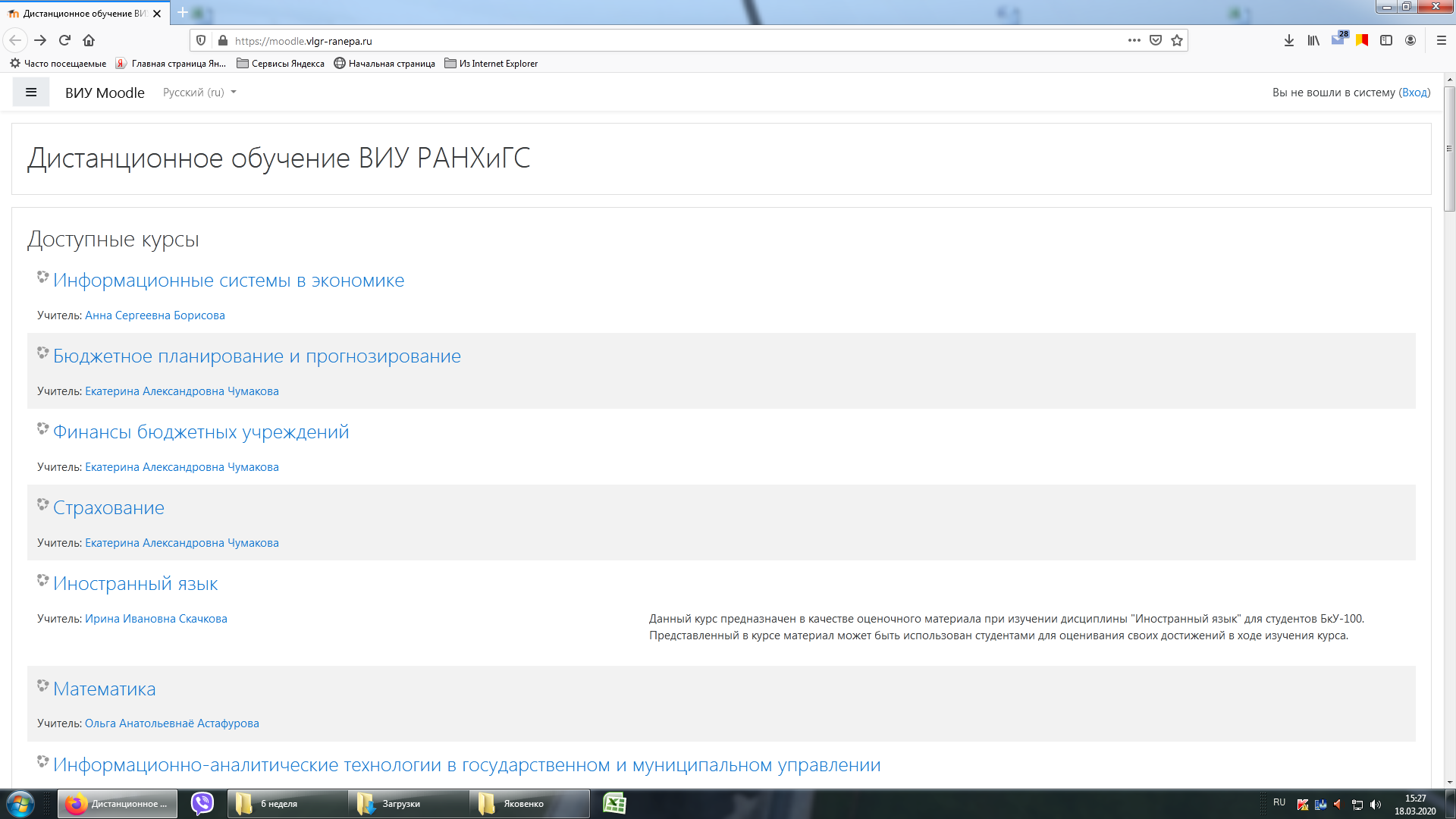 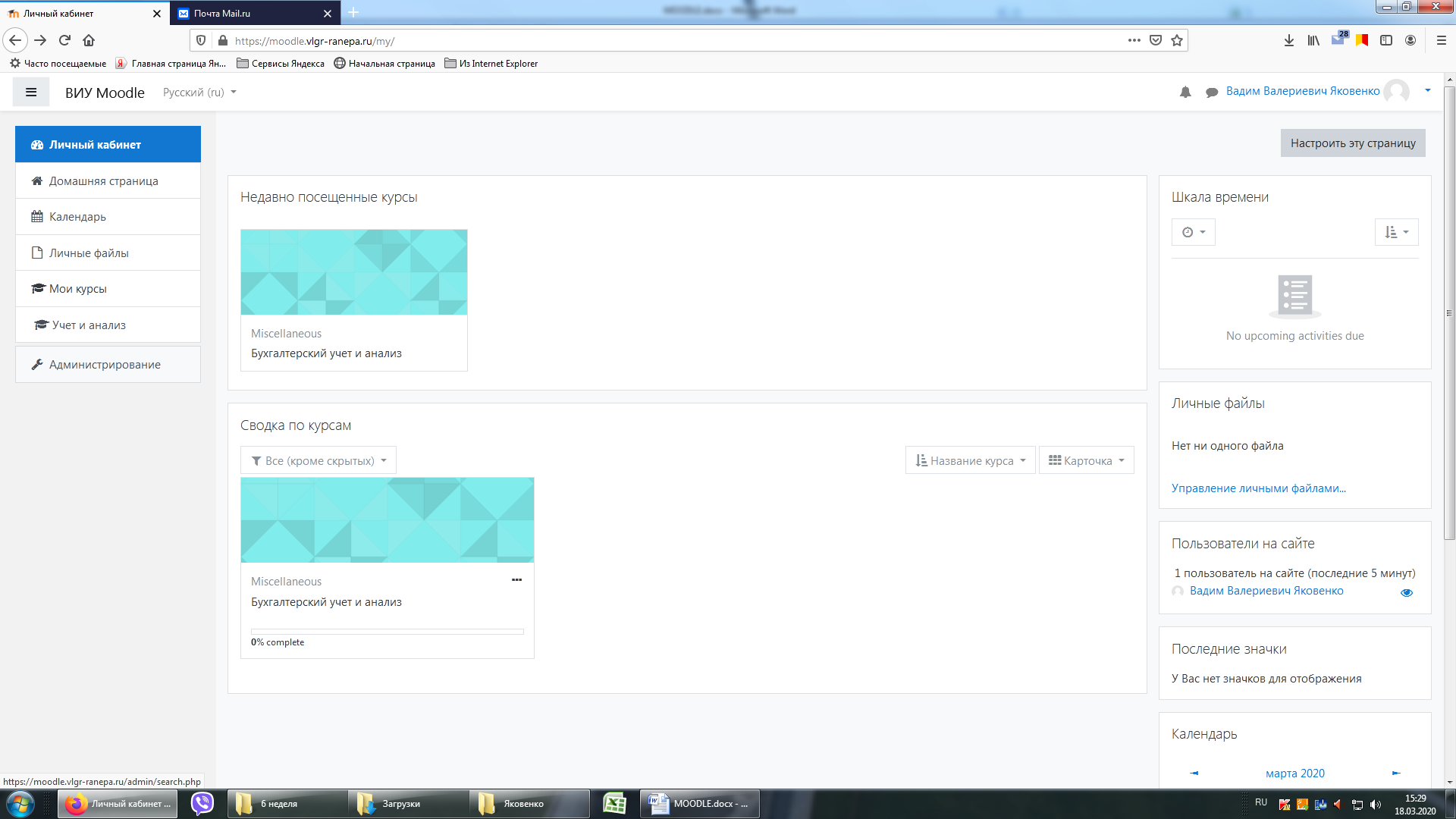 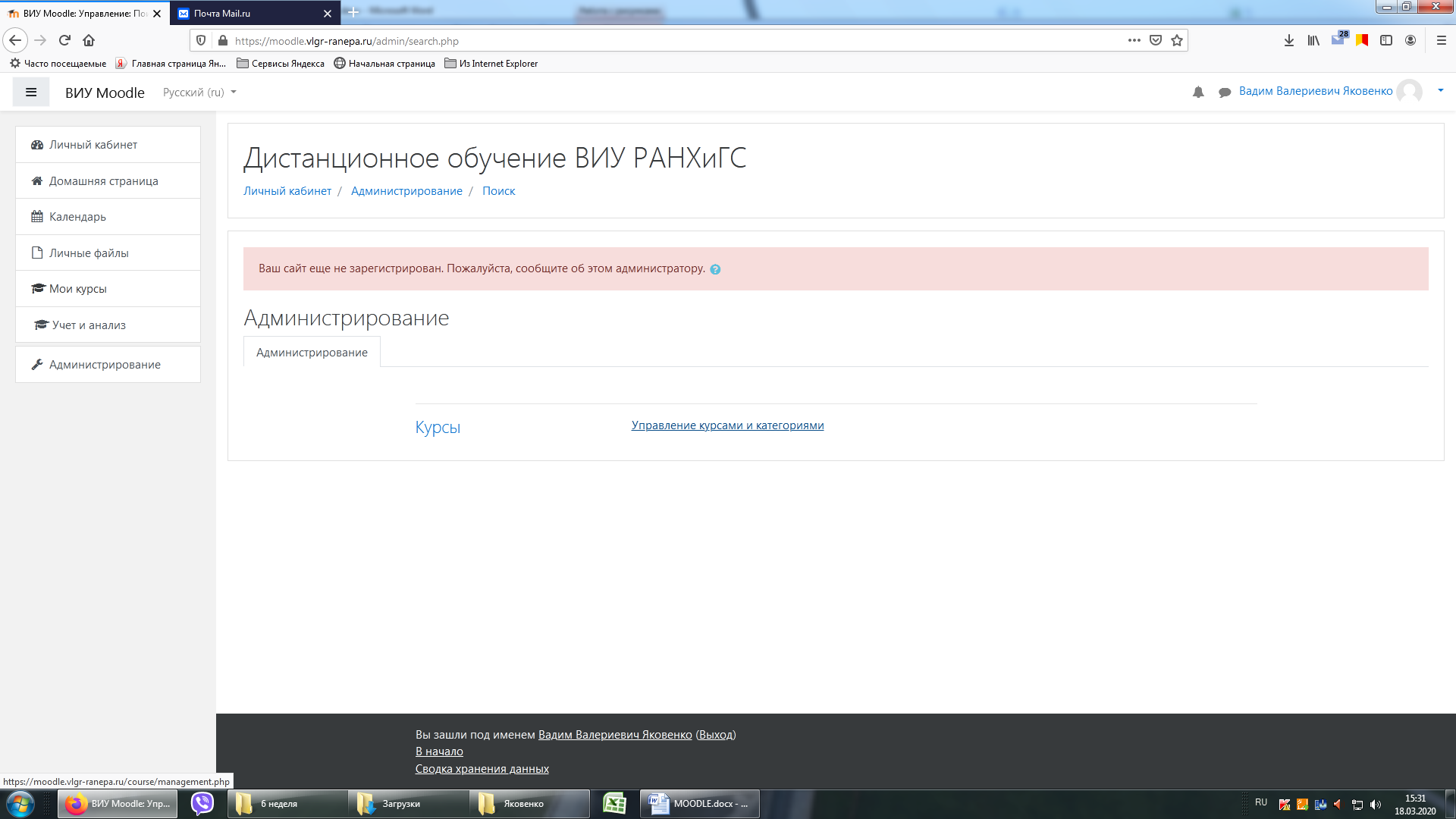 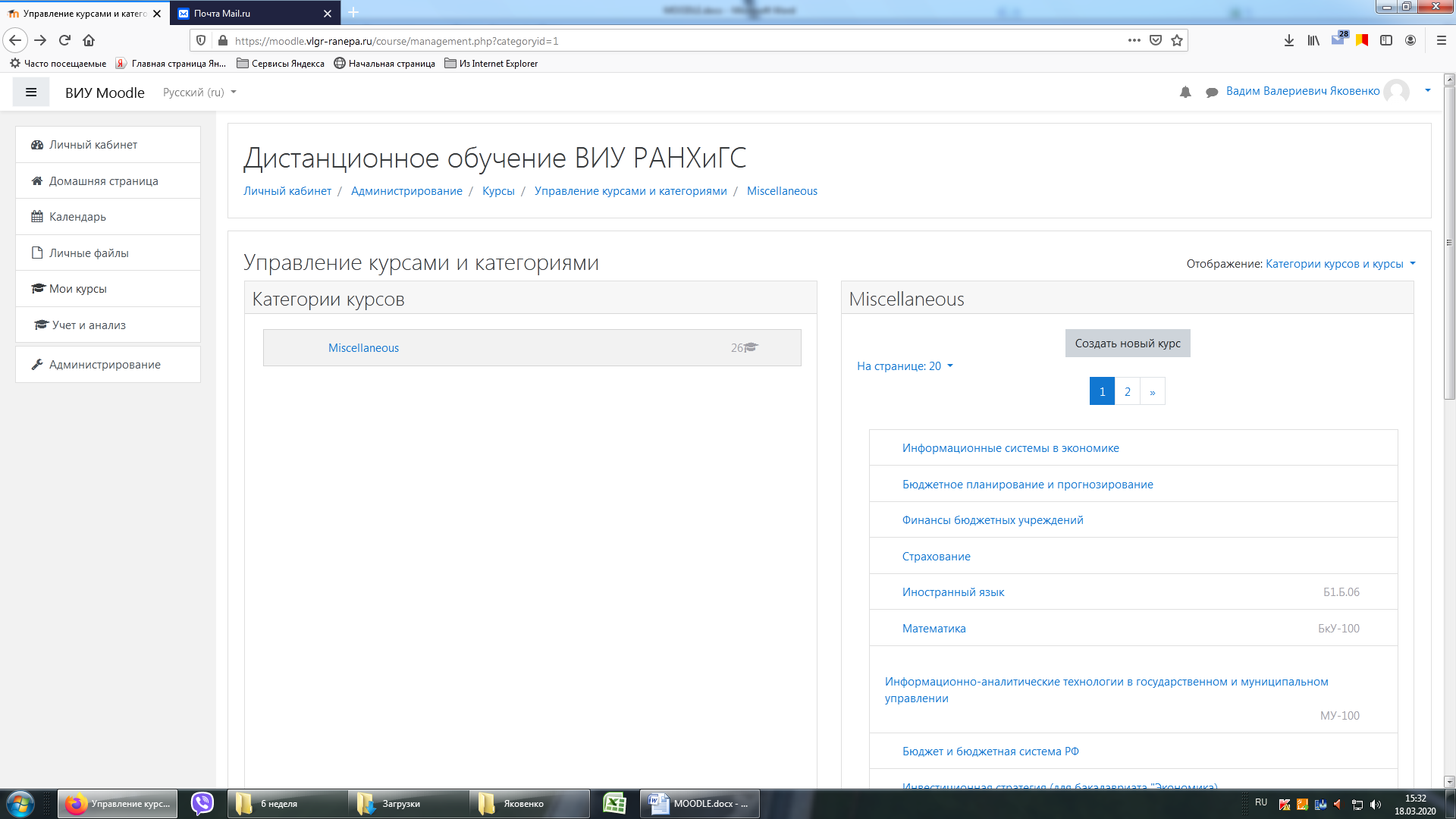 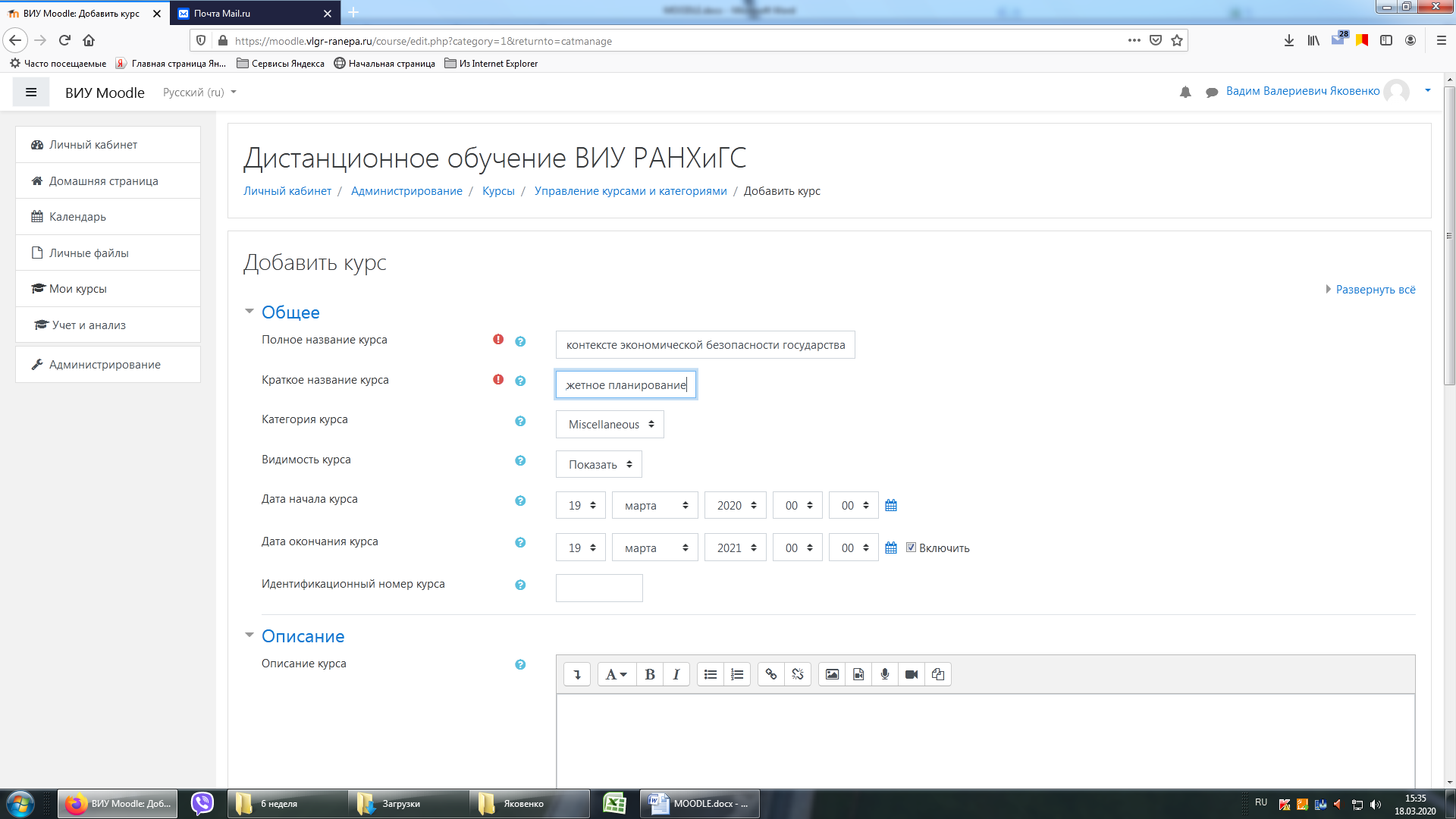 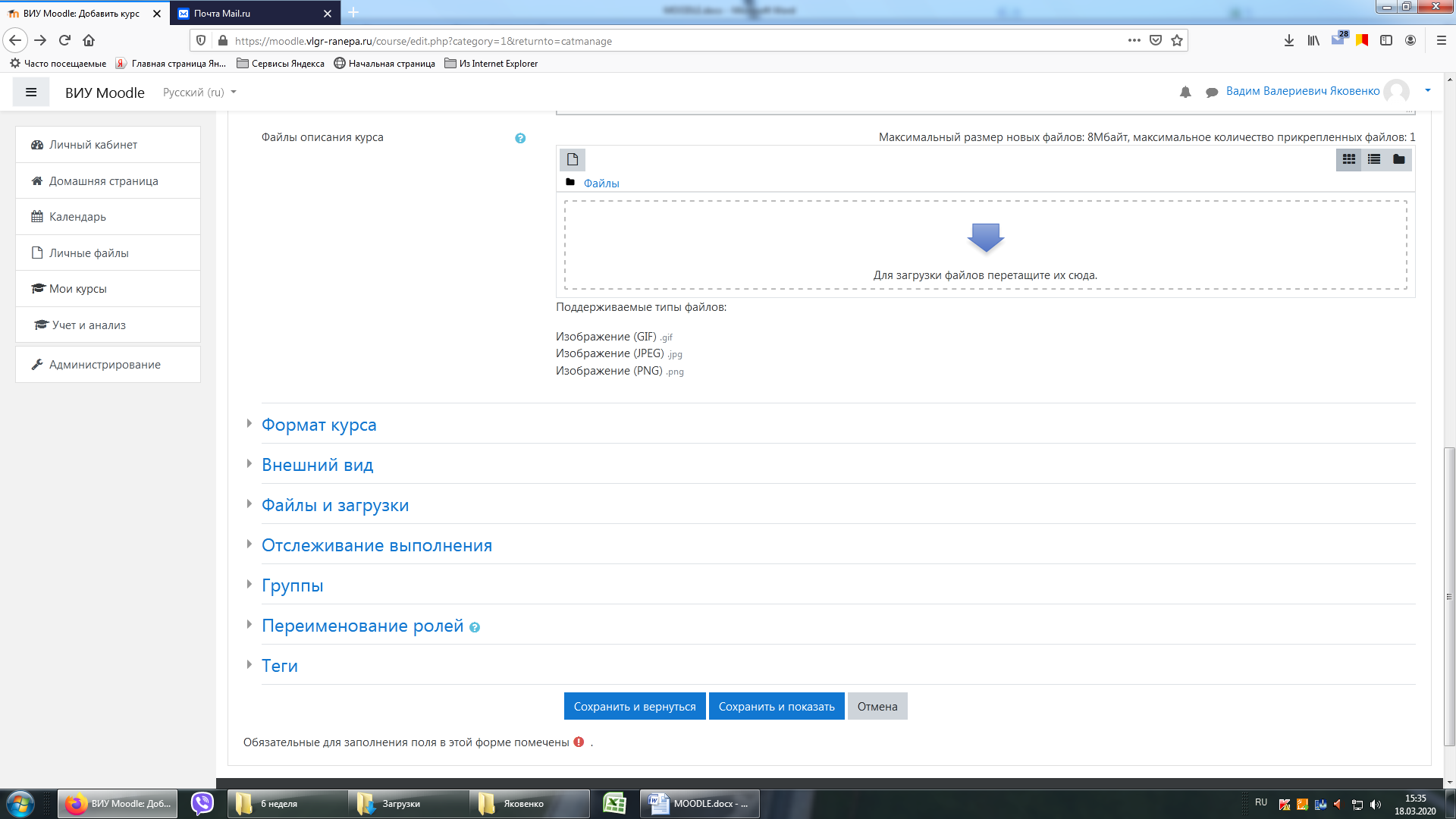 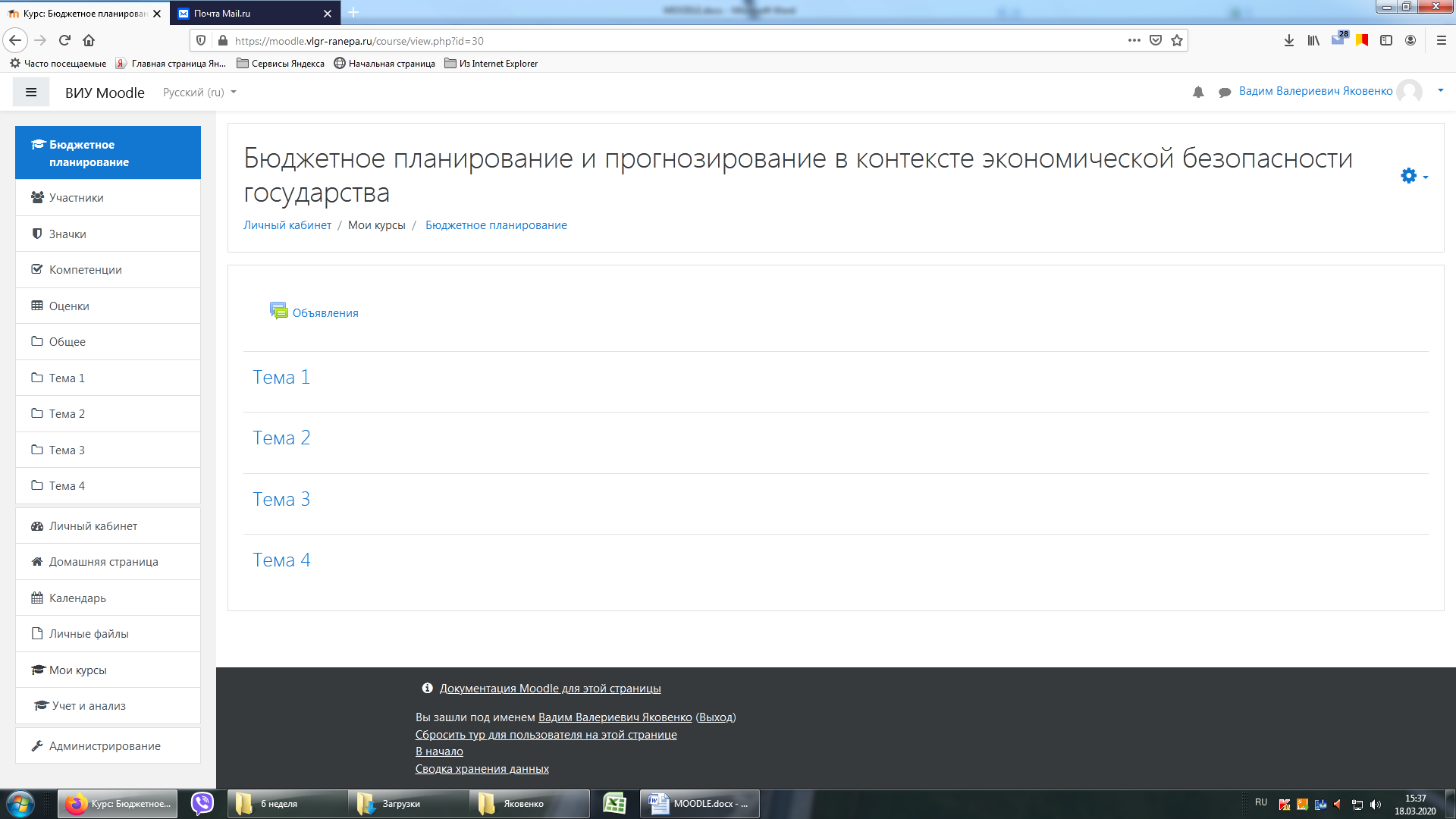 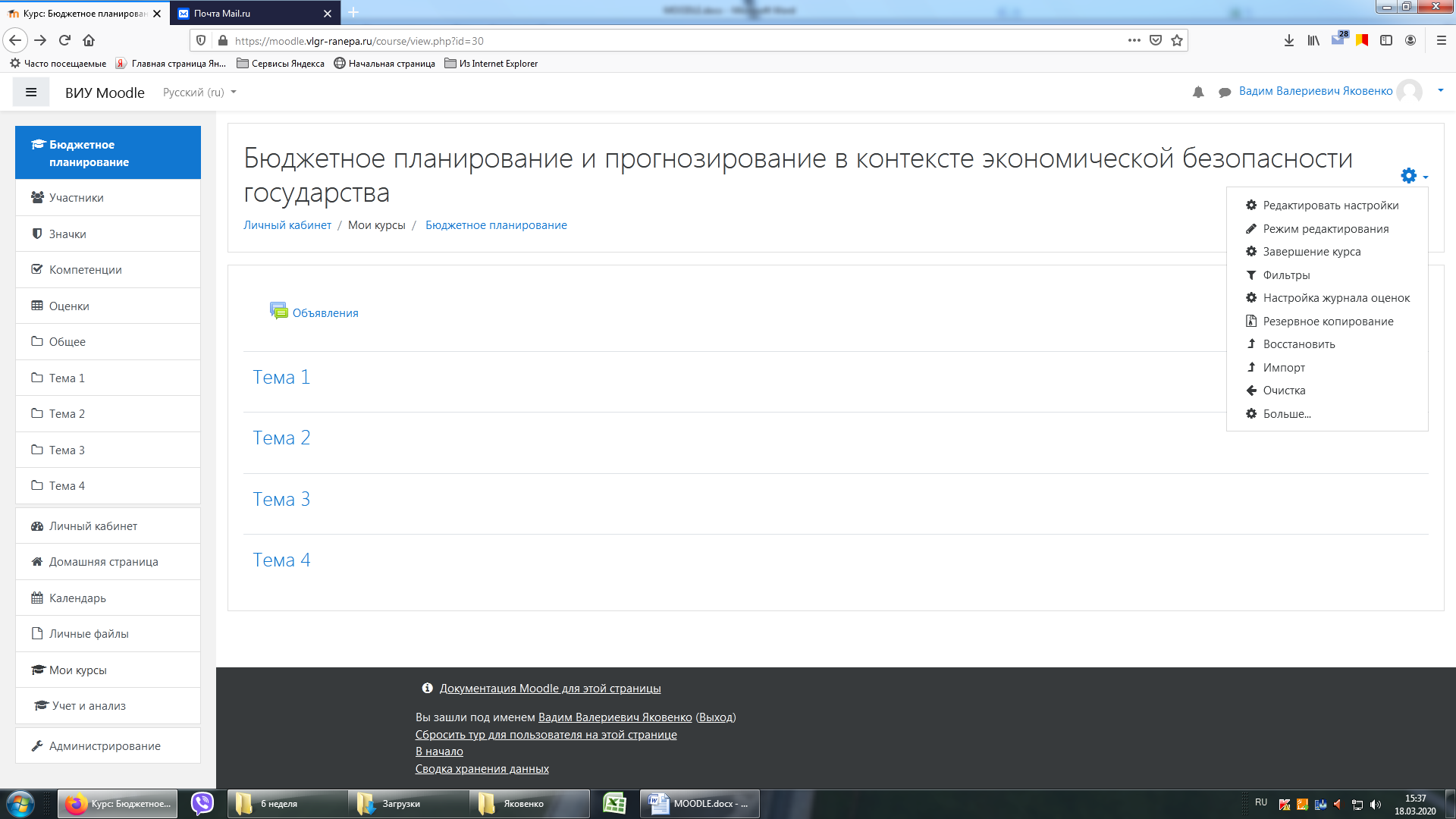 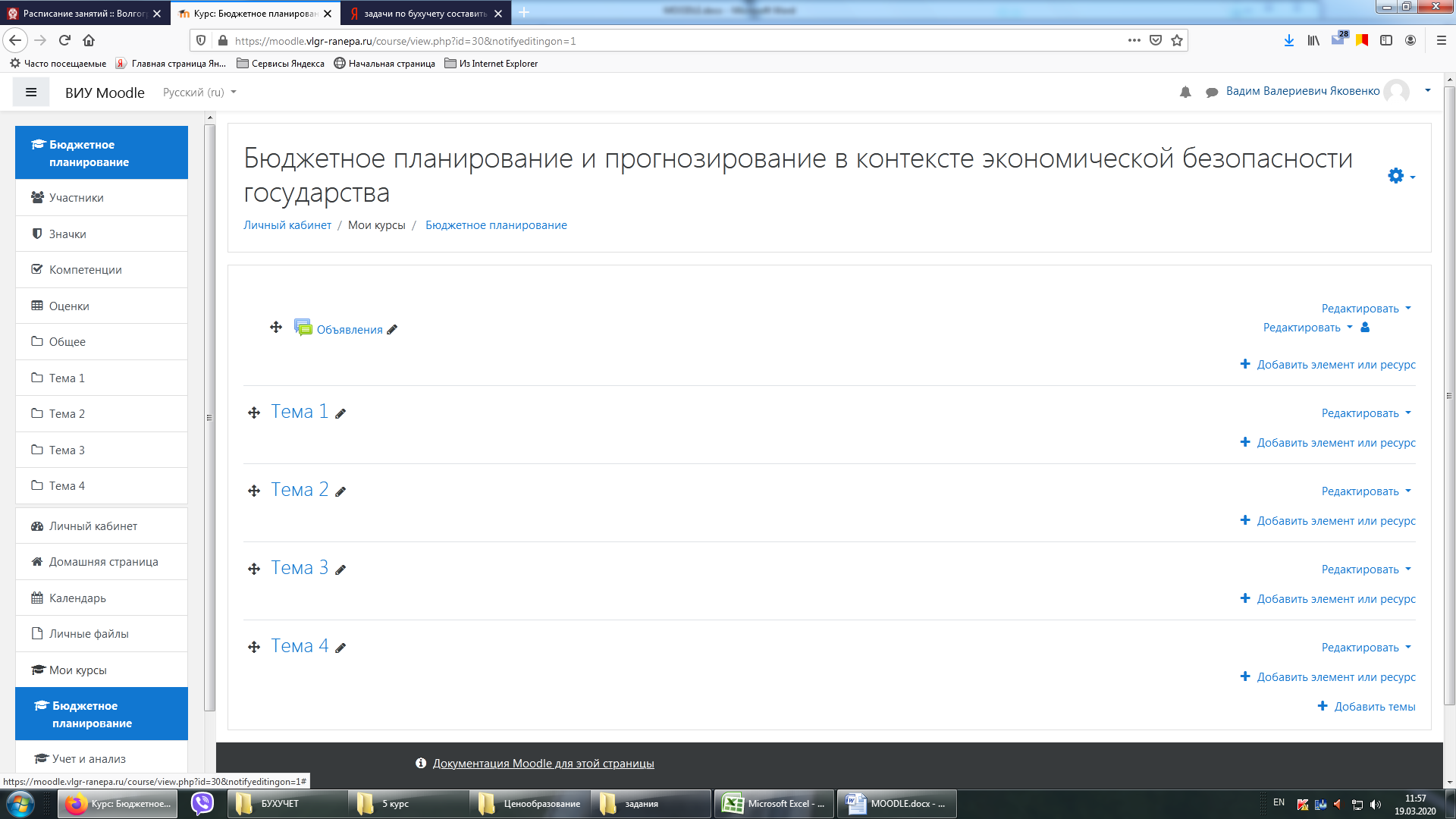 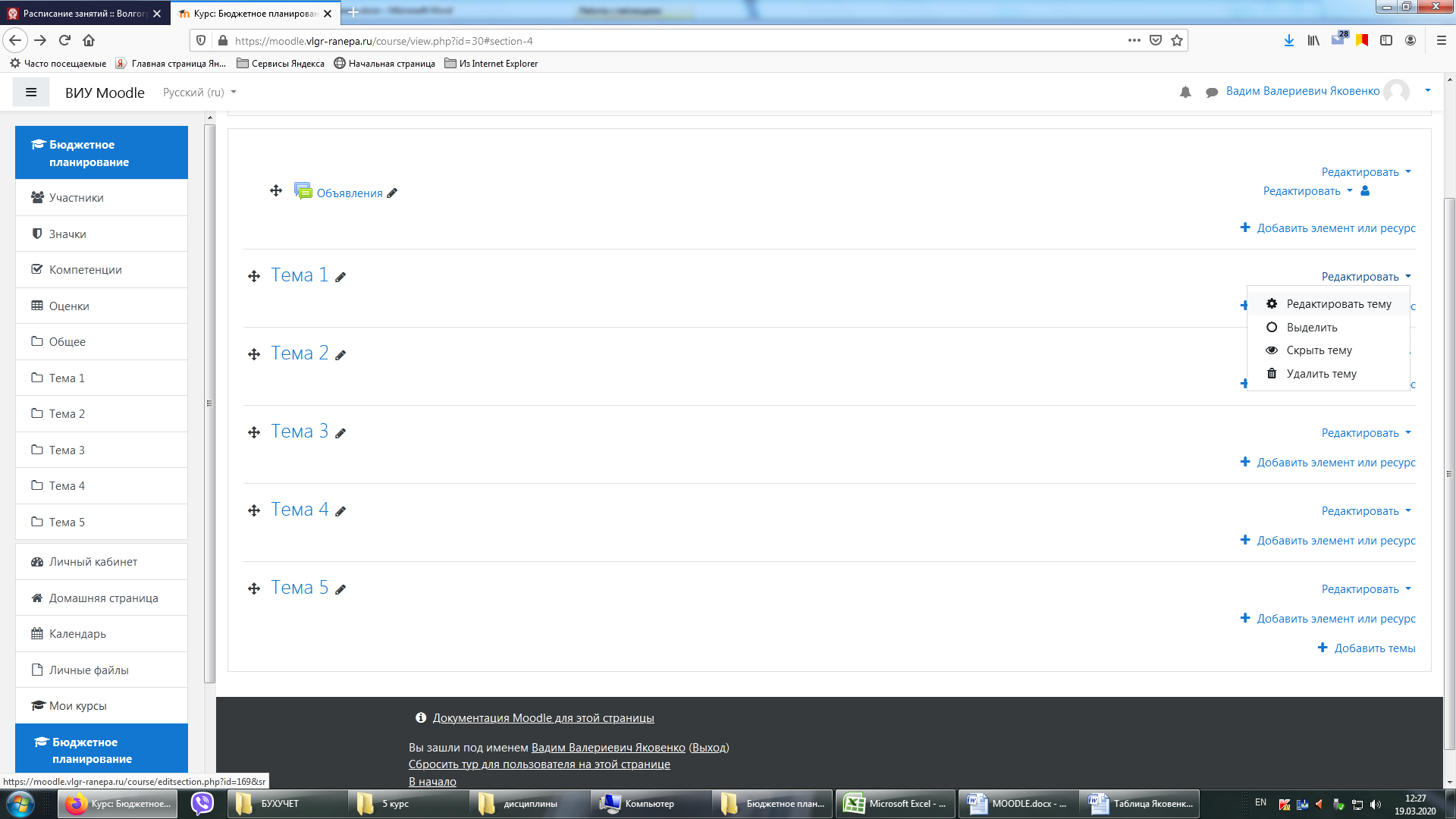 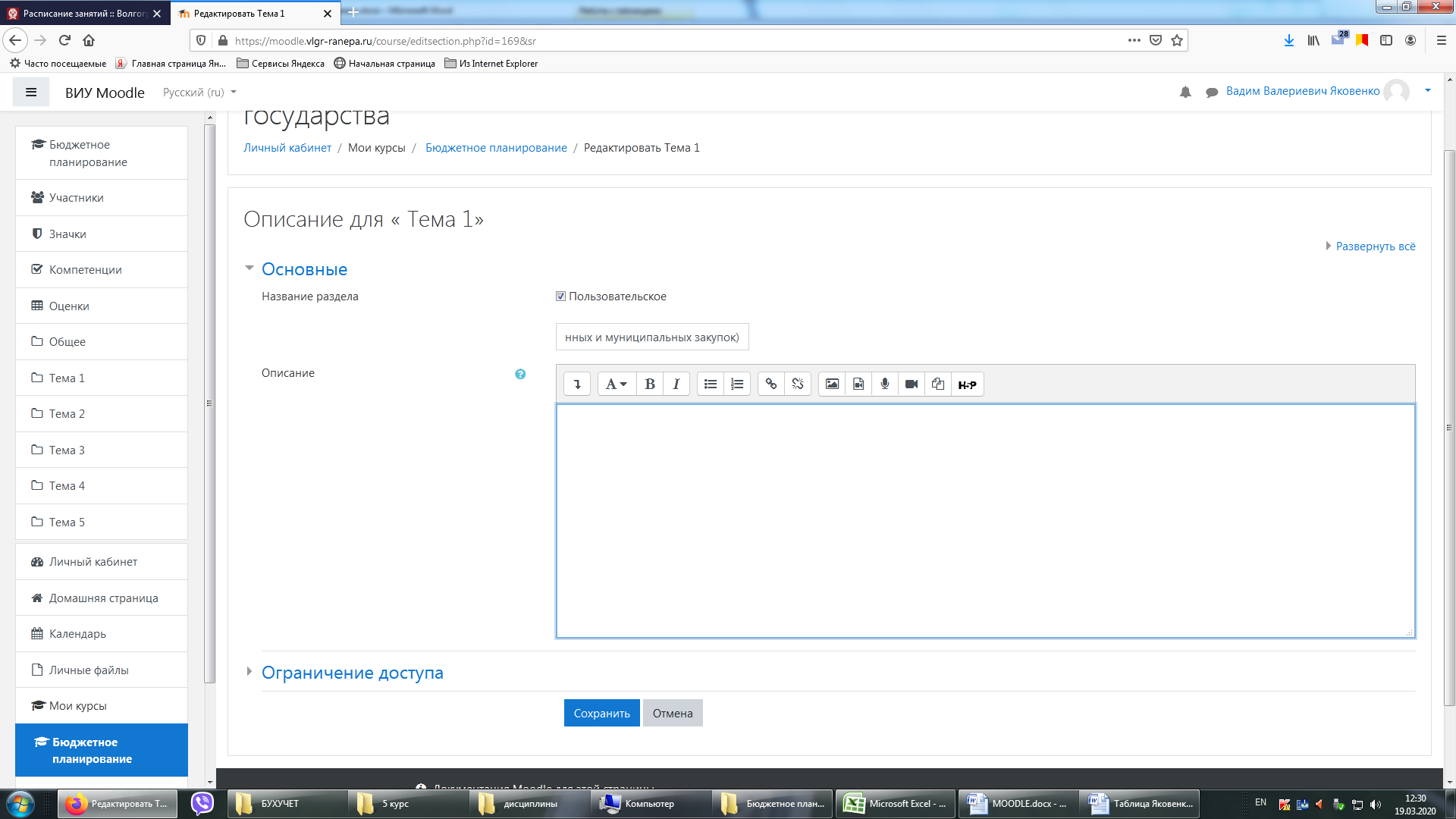 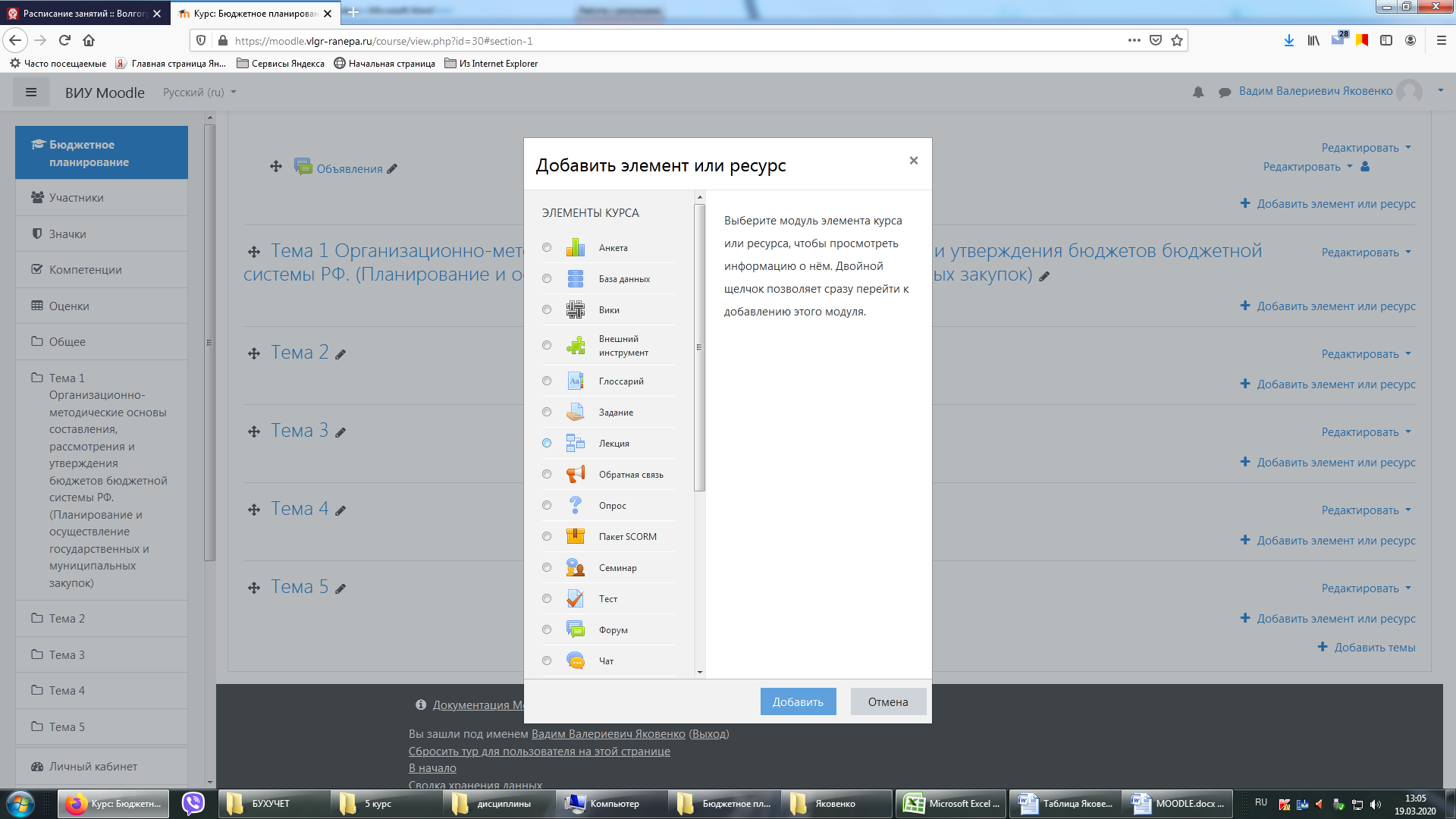 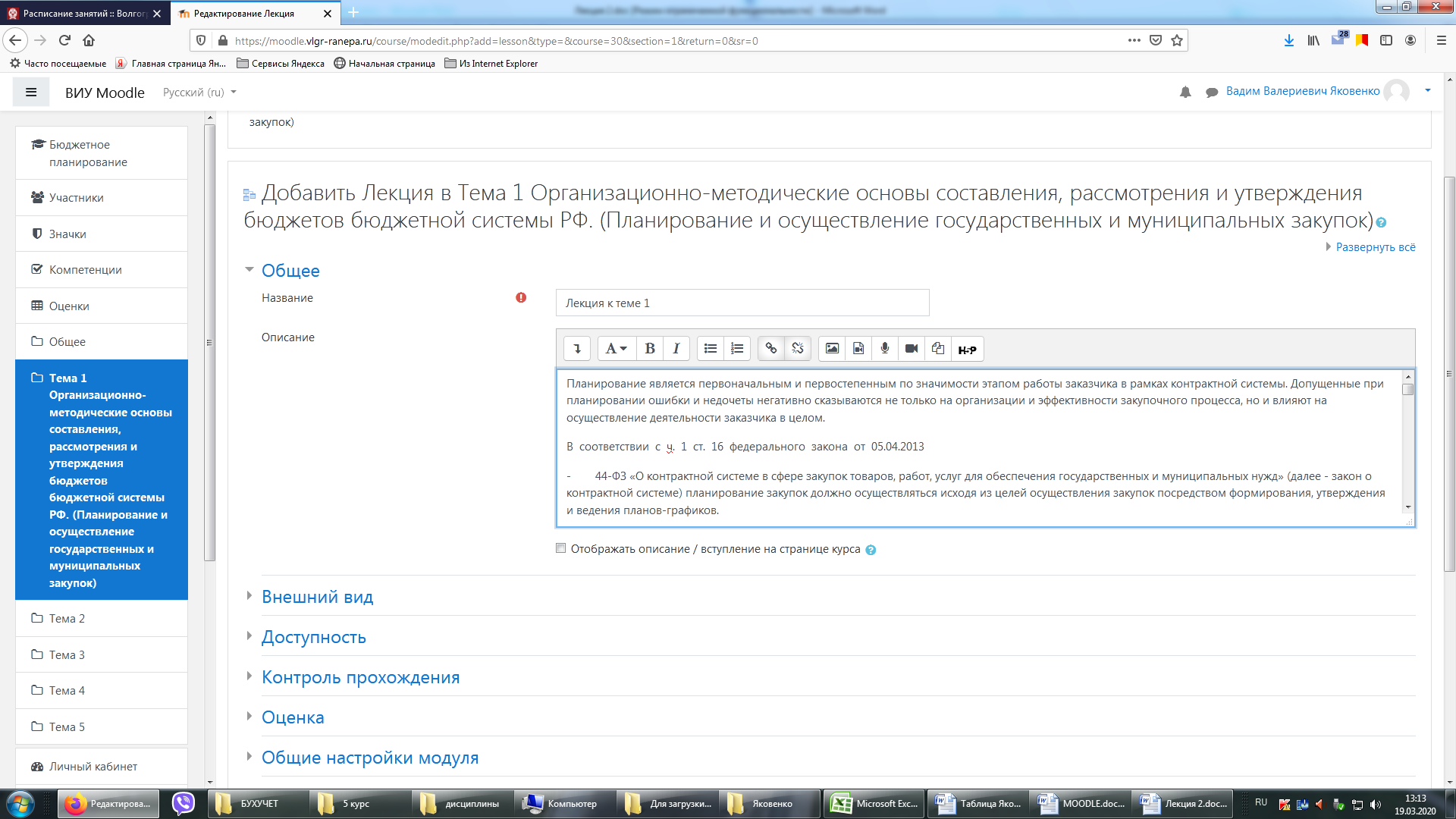 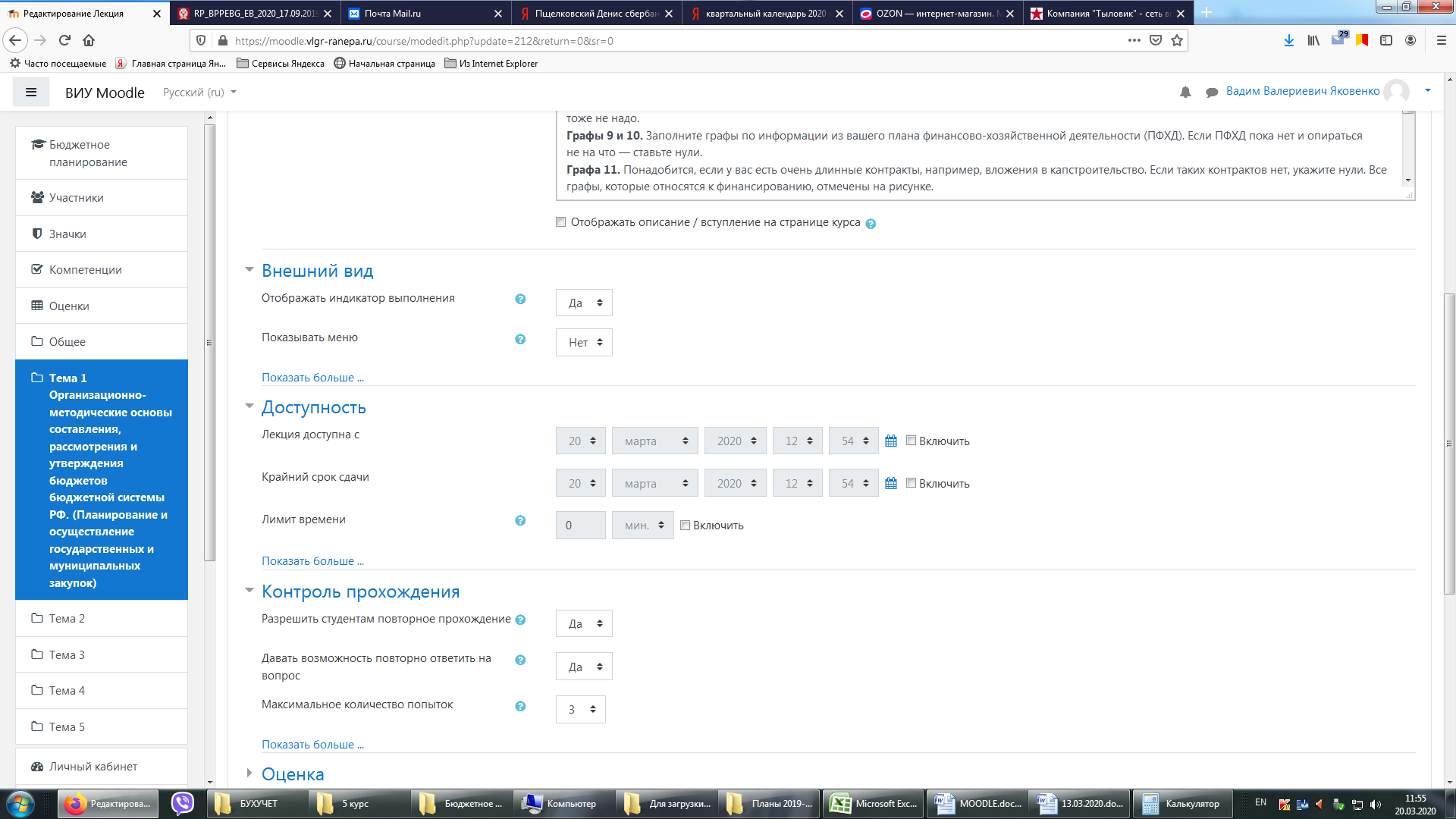 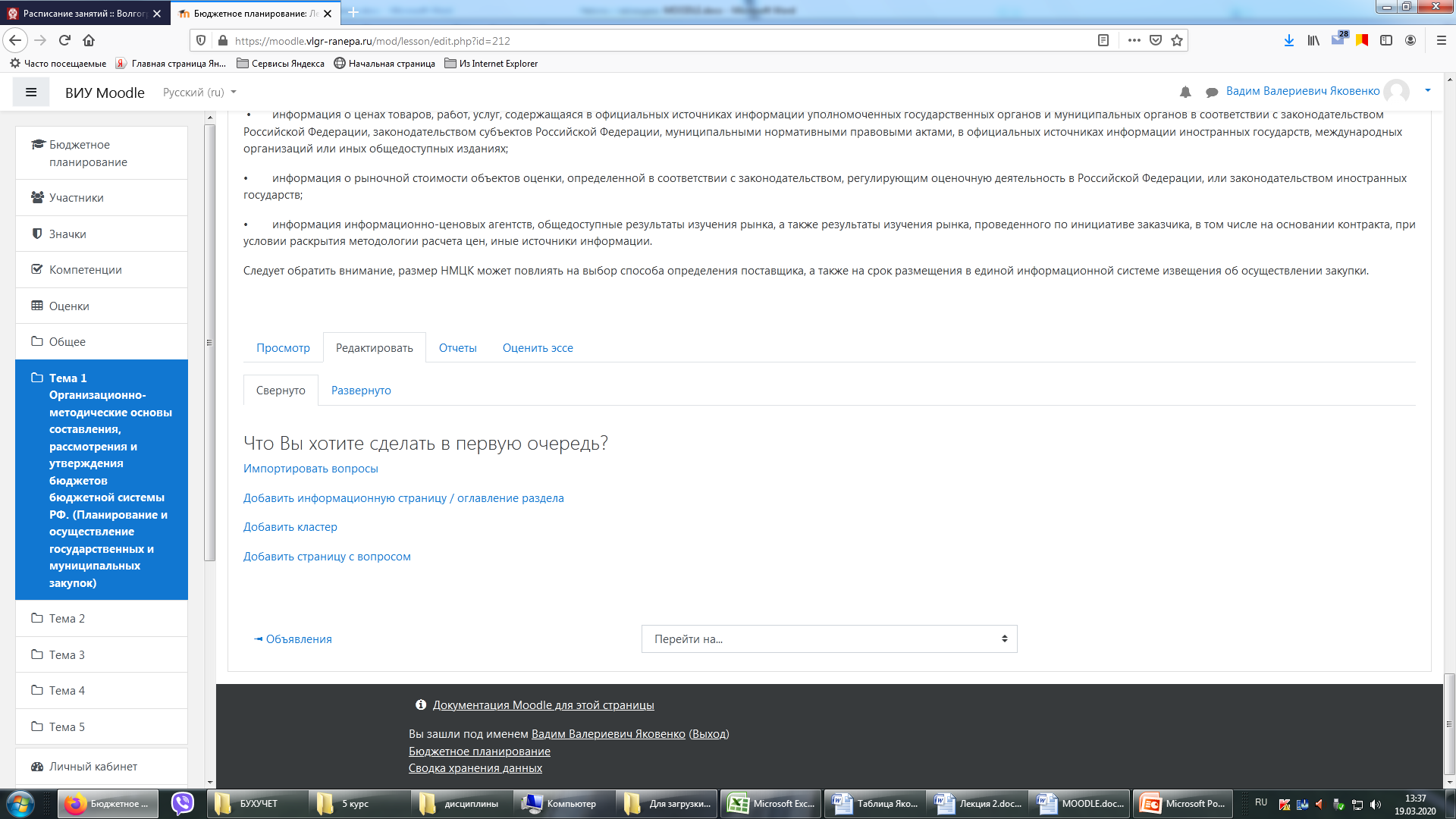 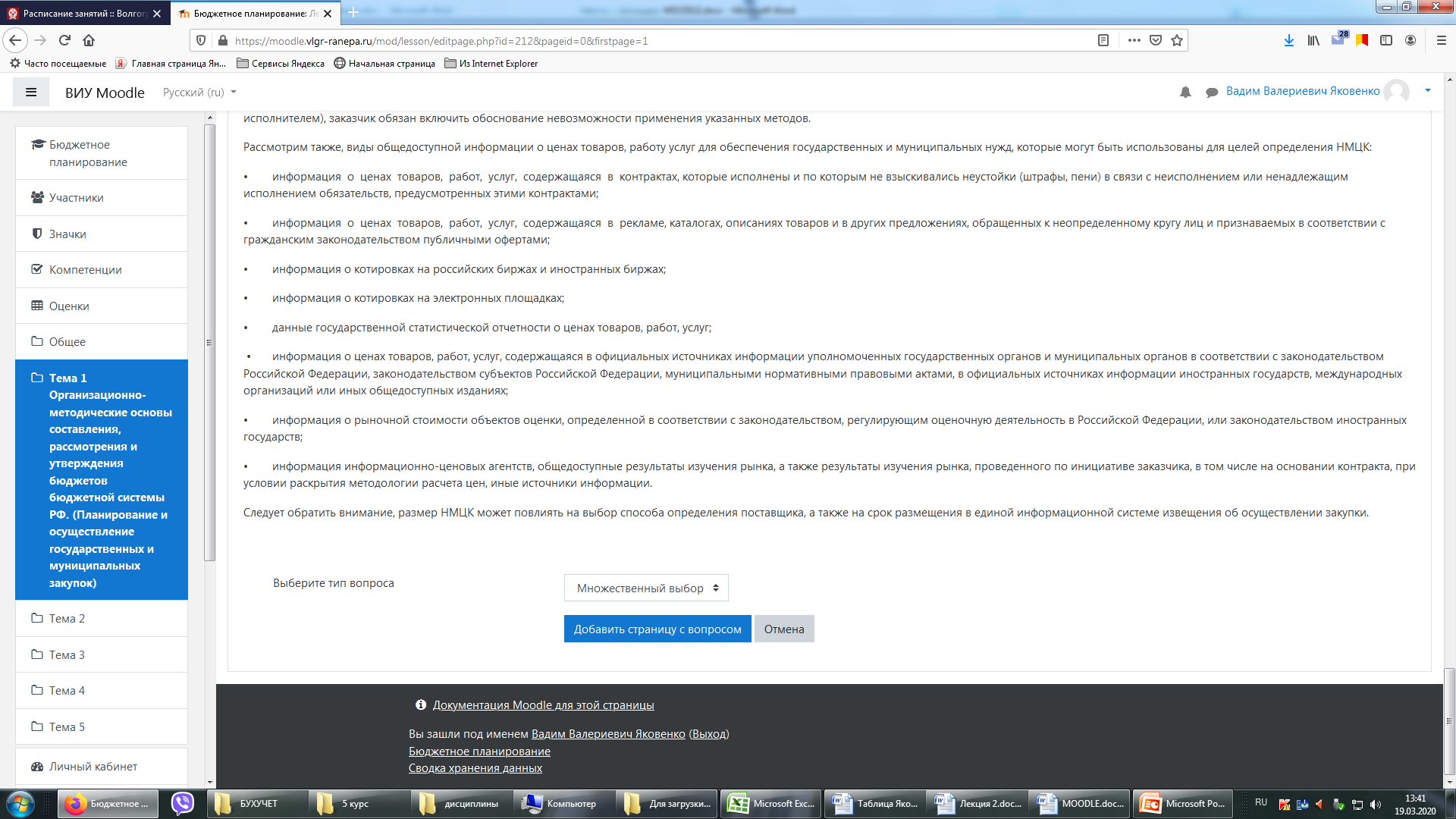 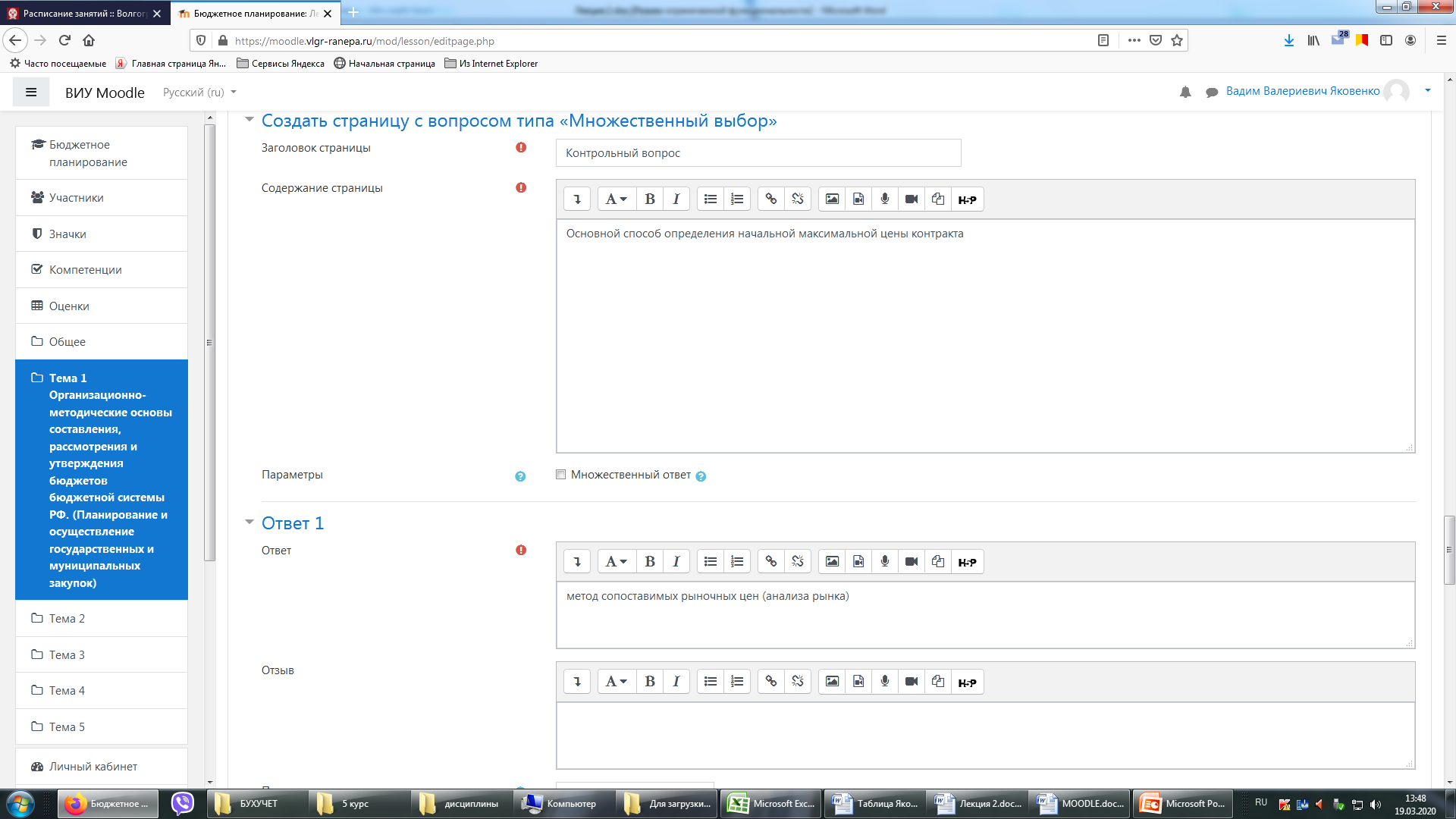 +99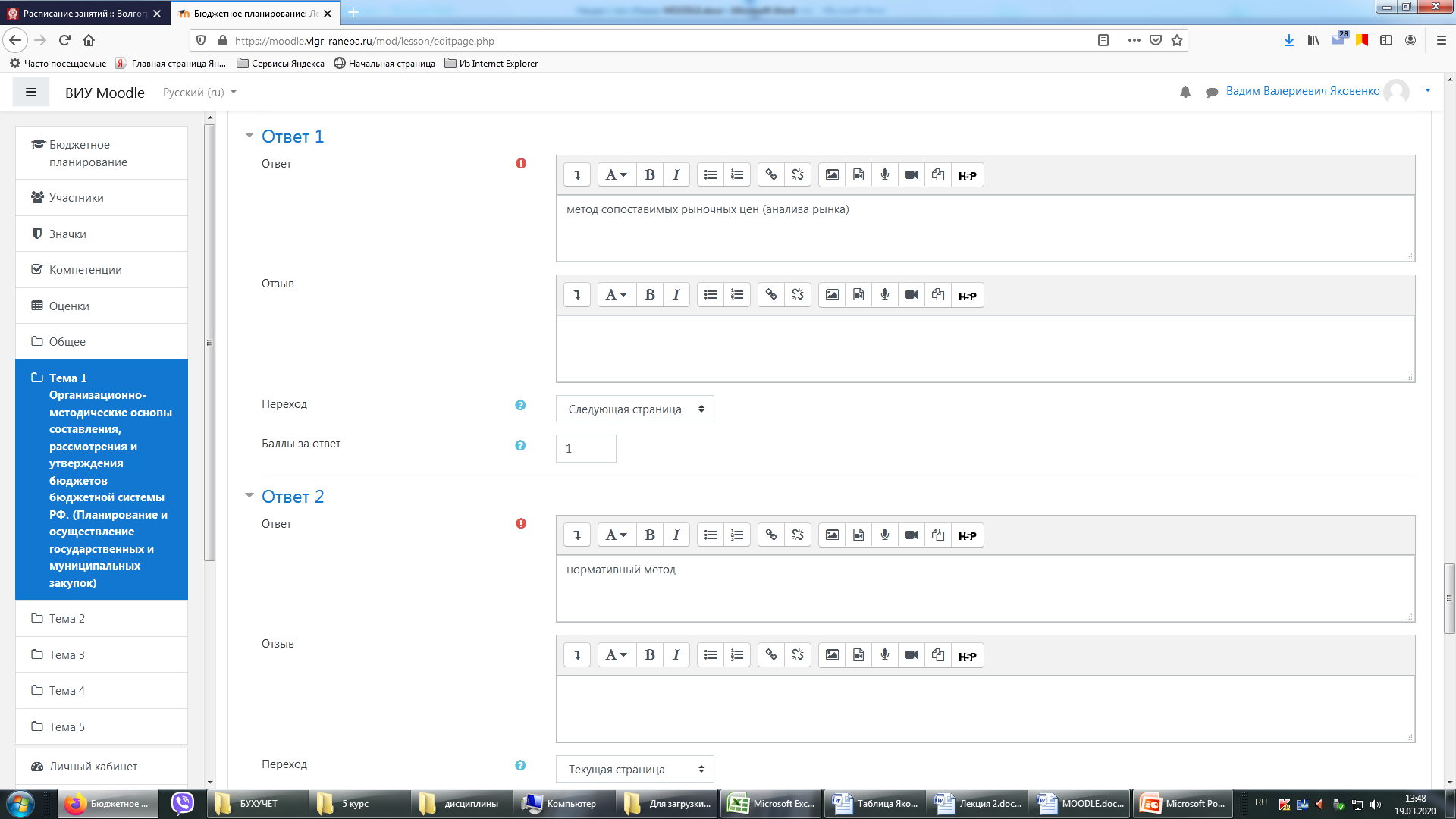 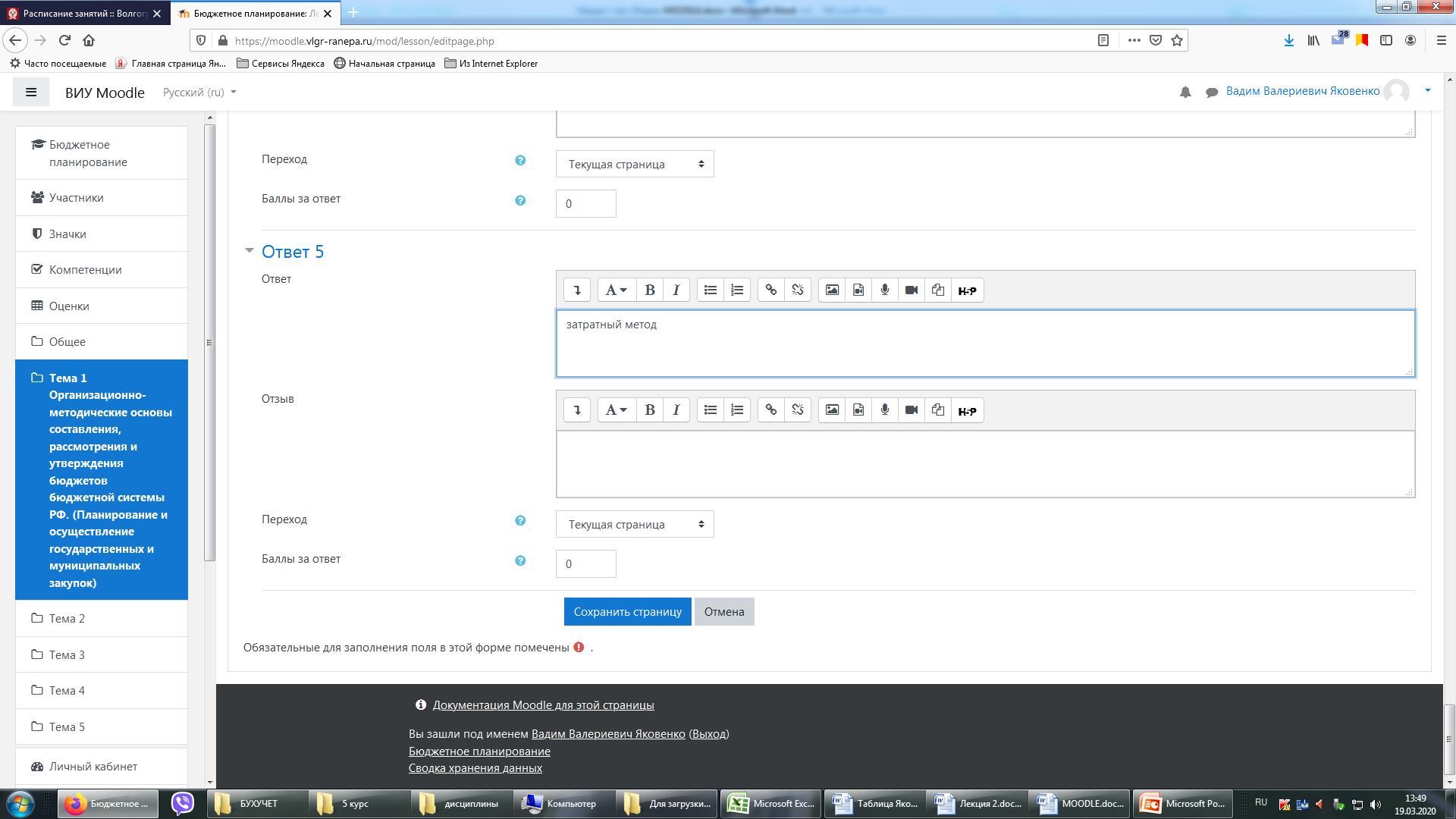 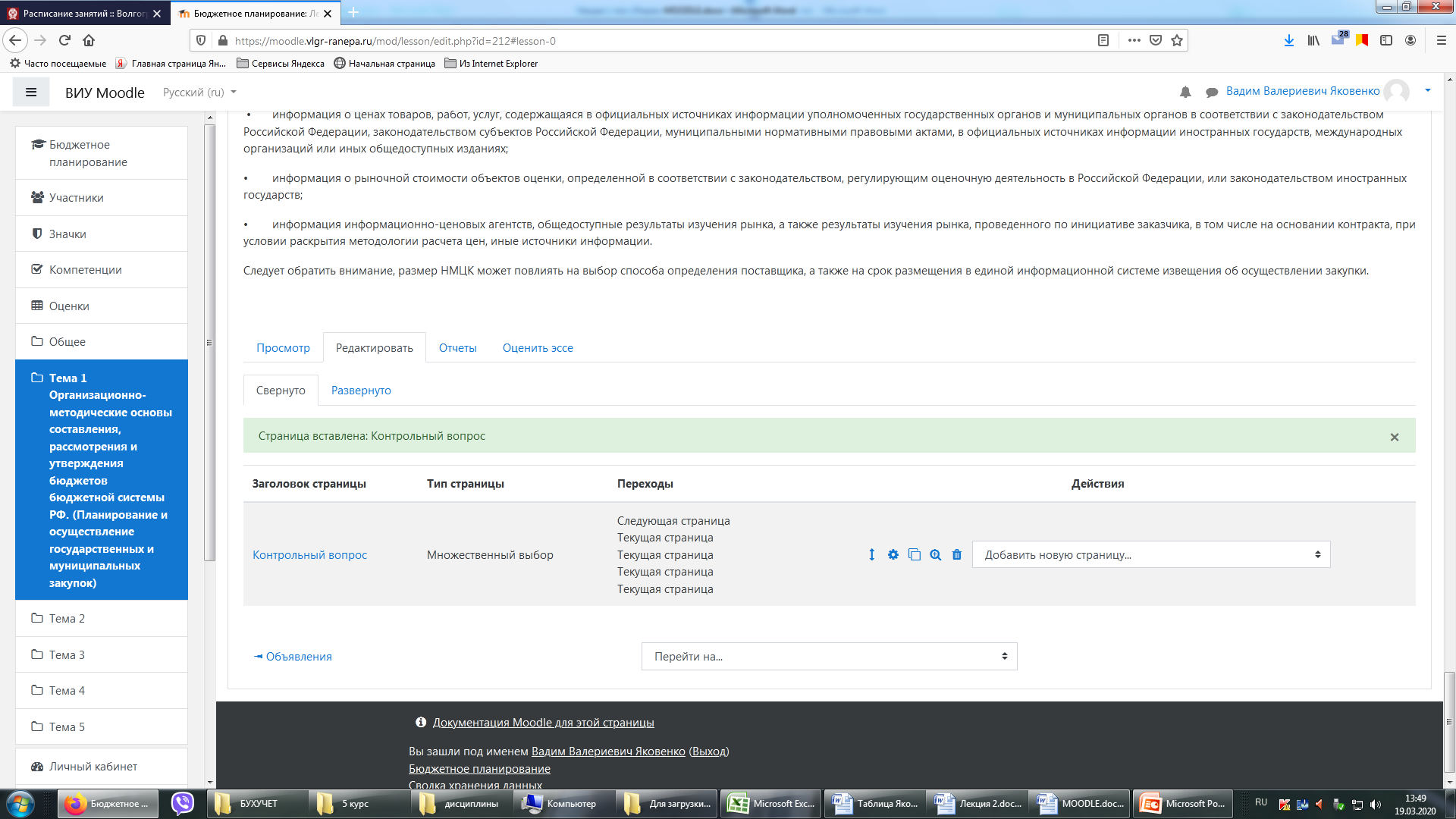 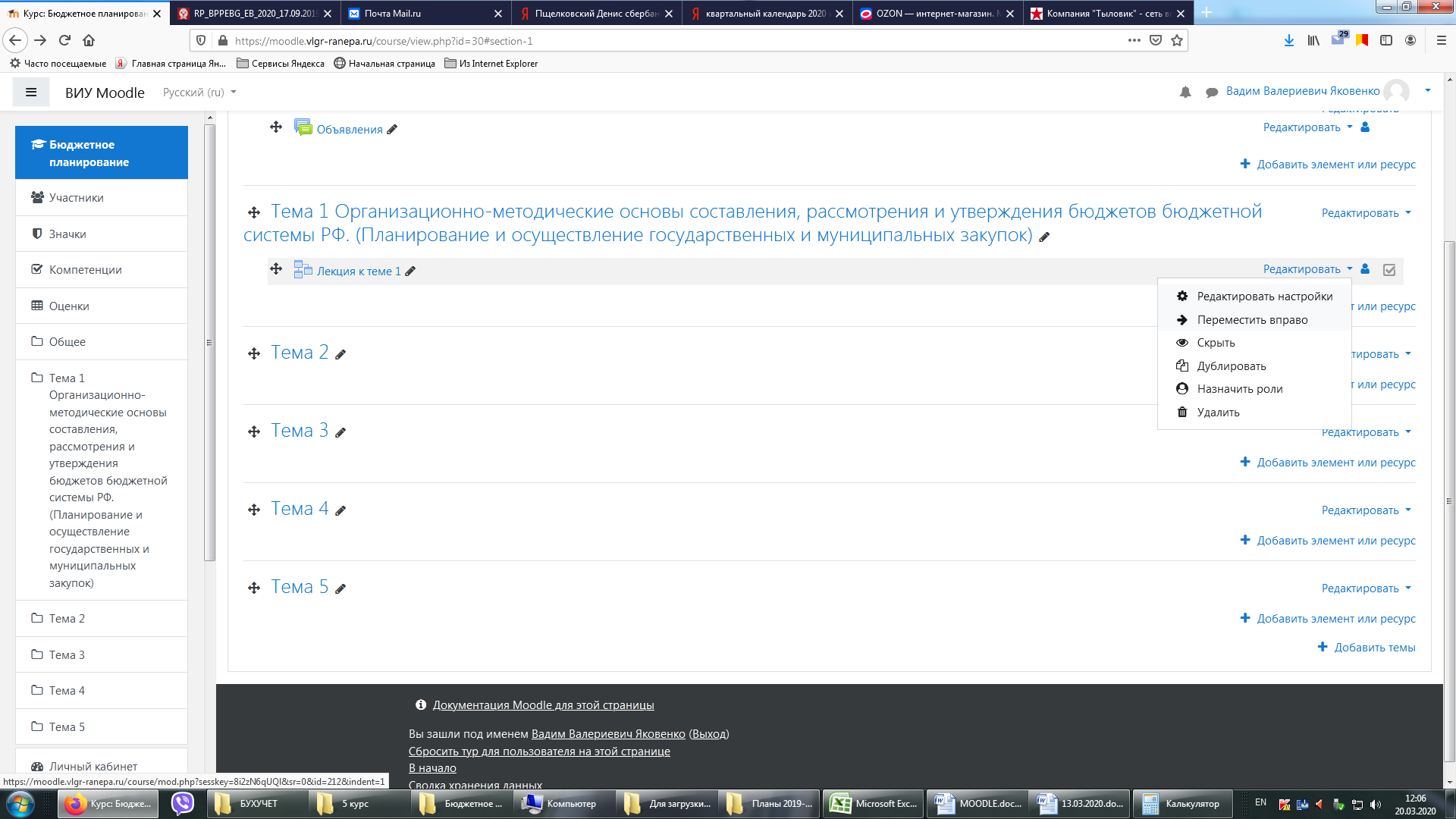 Добавление элемента «Задание»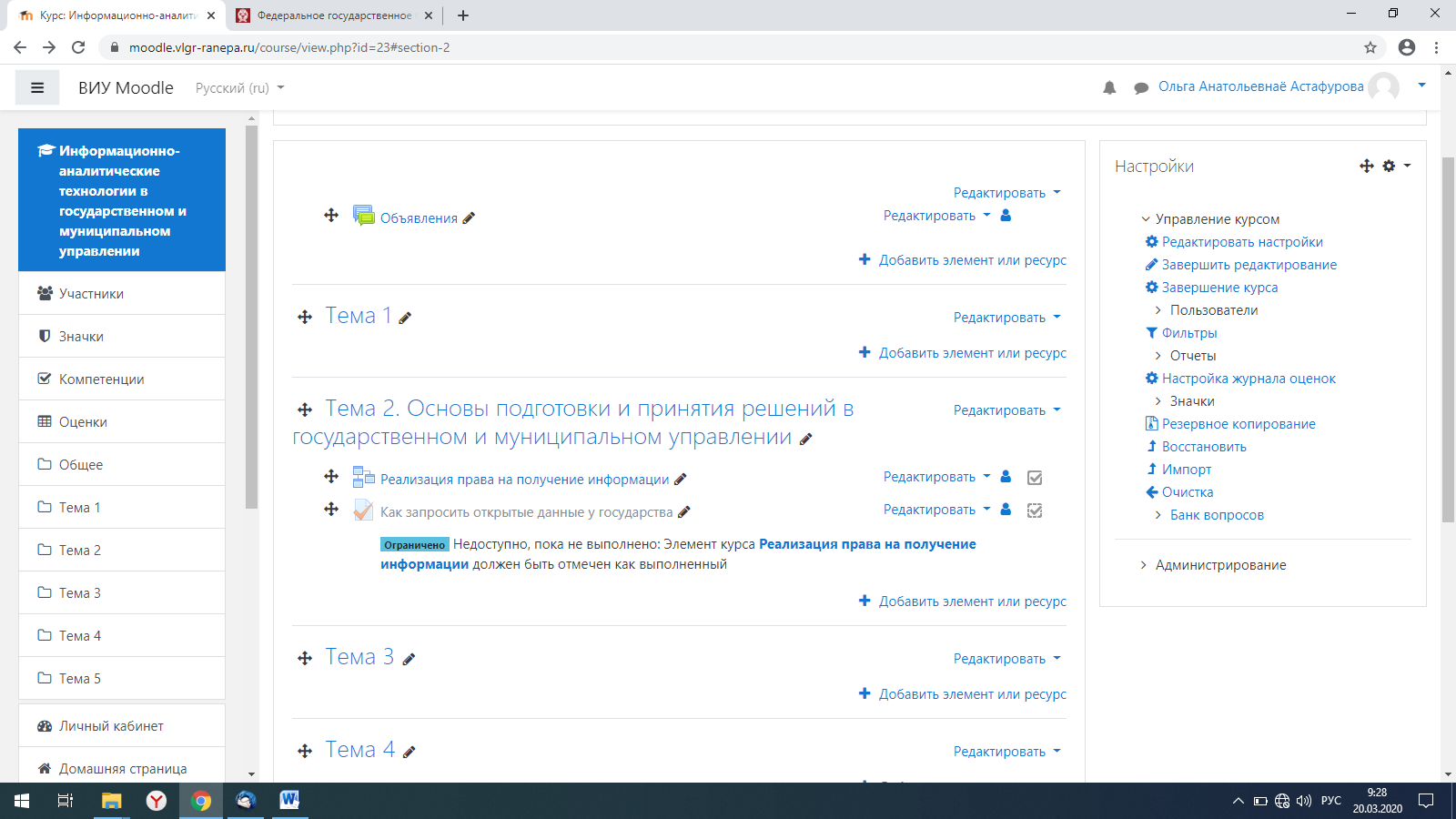 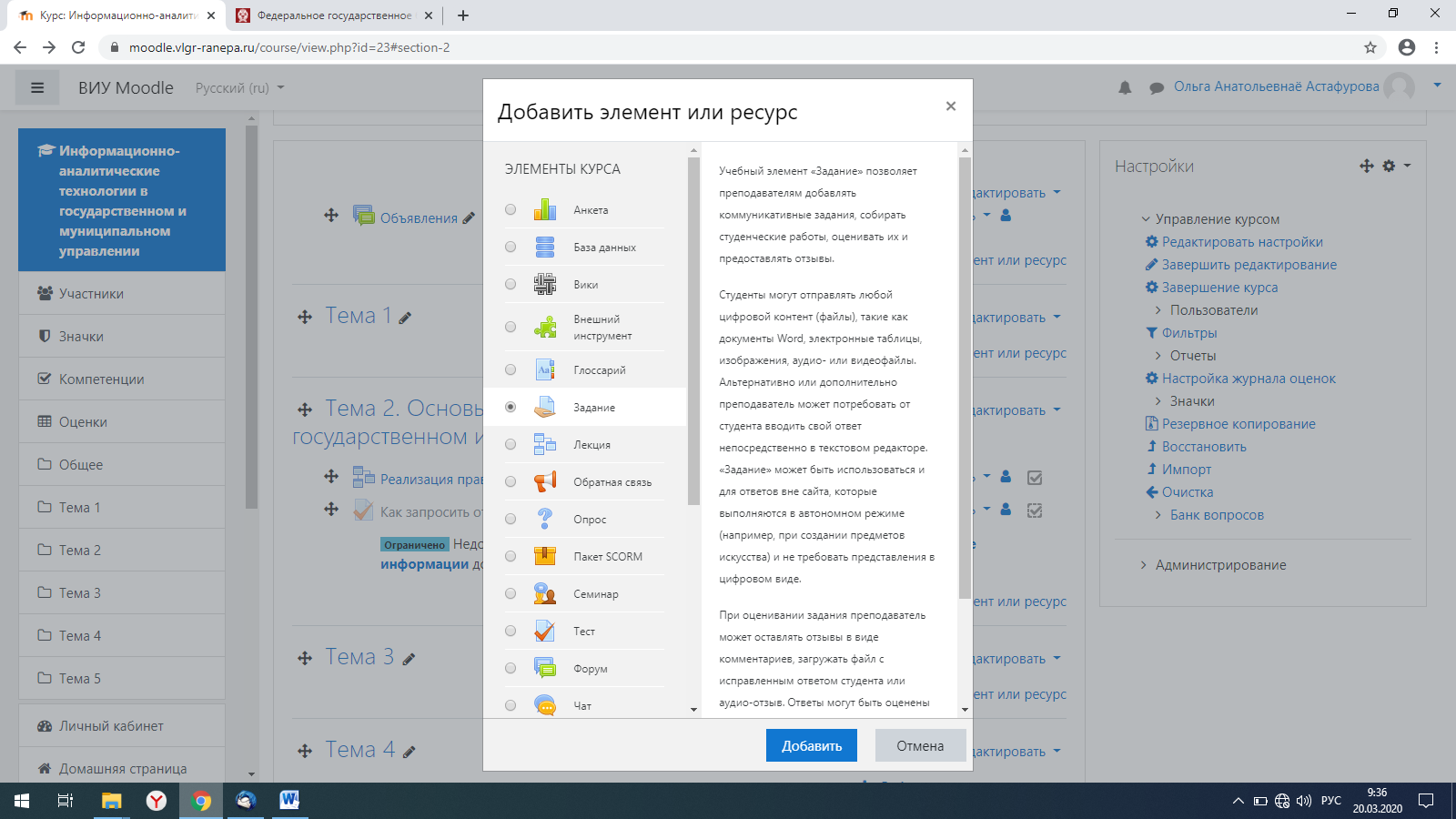 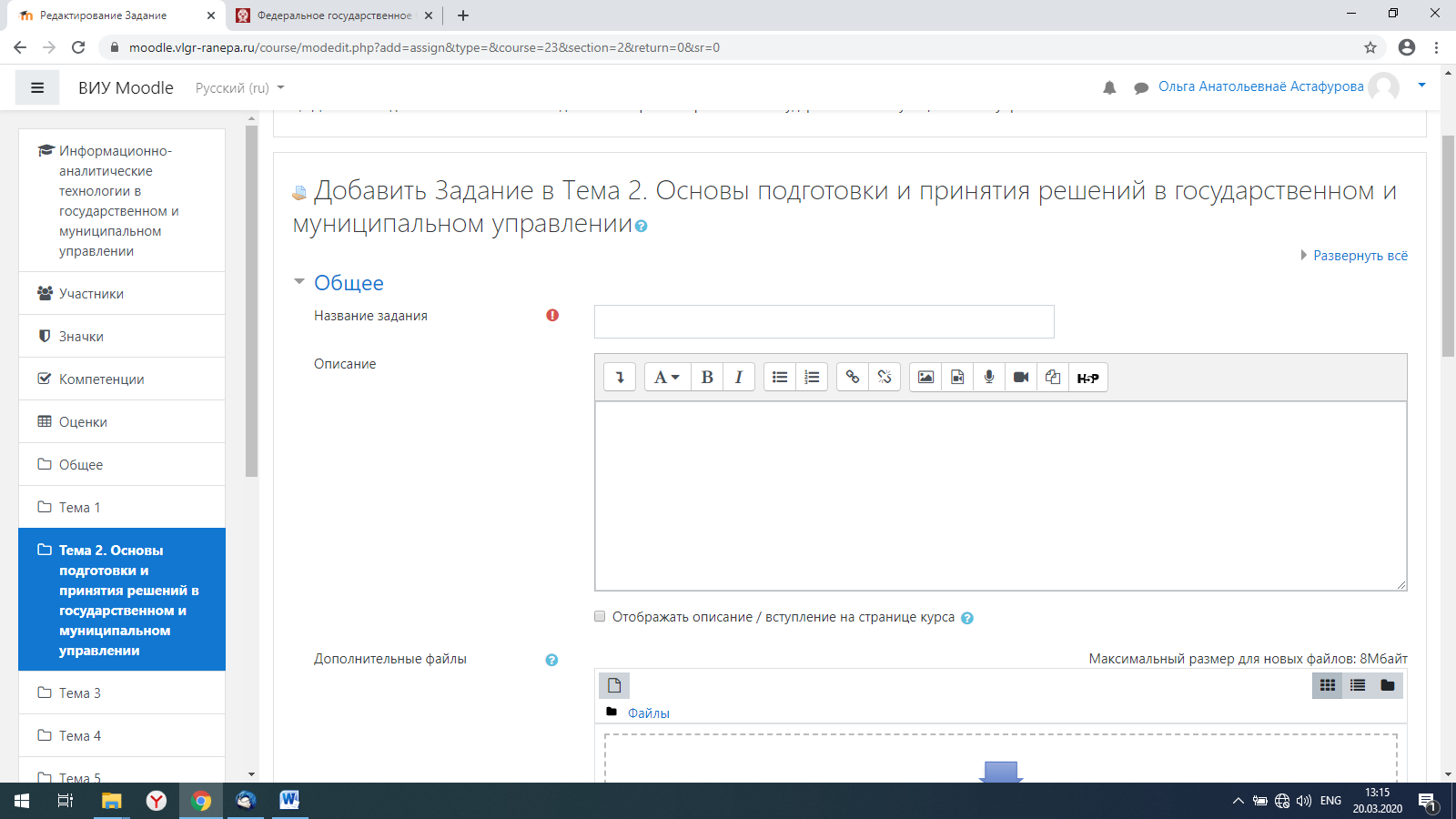 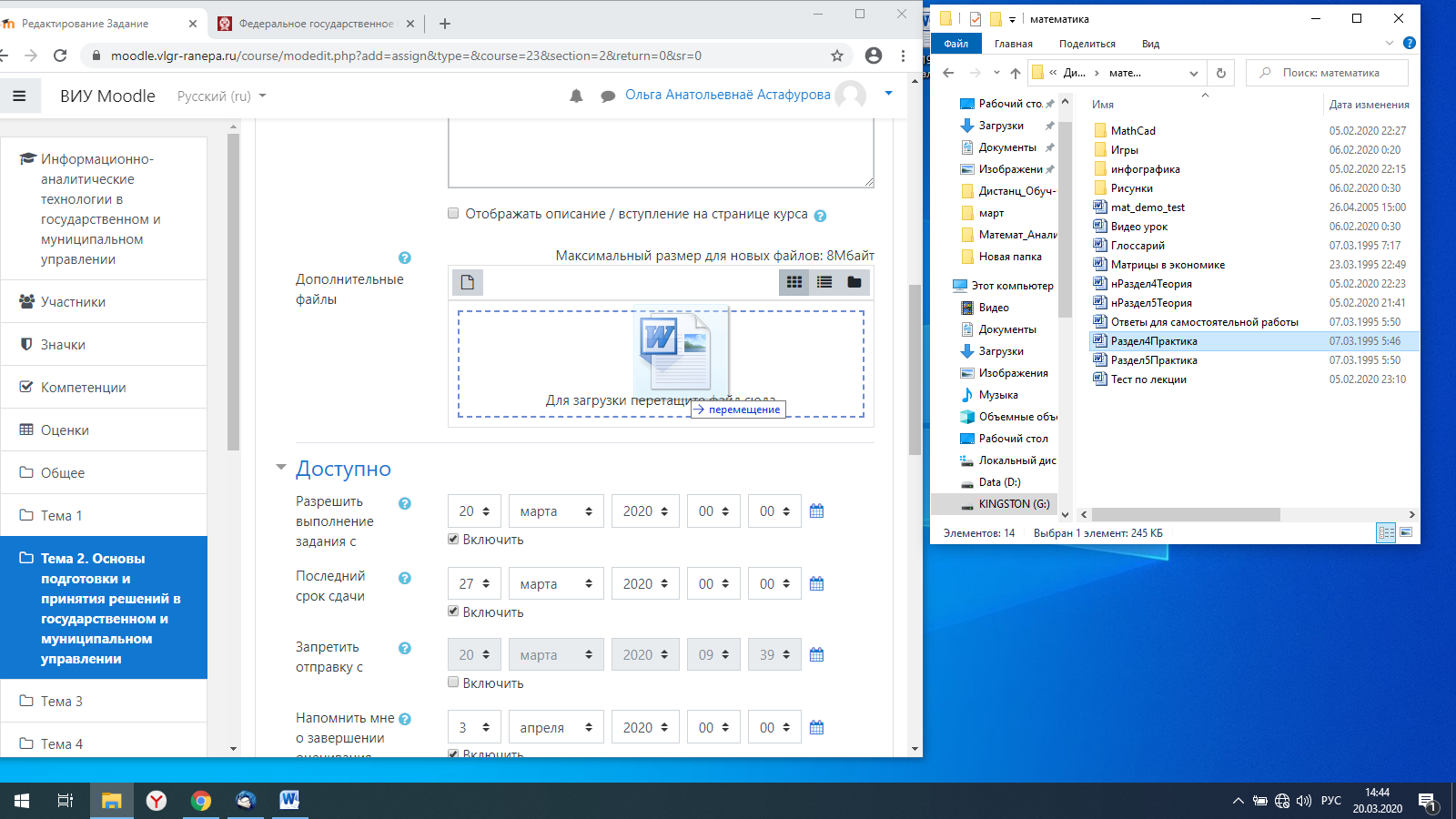 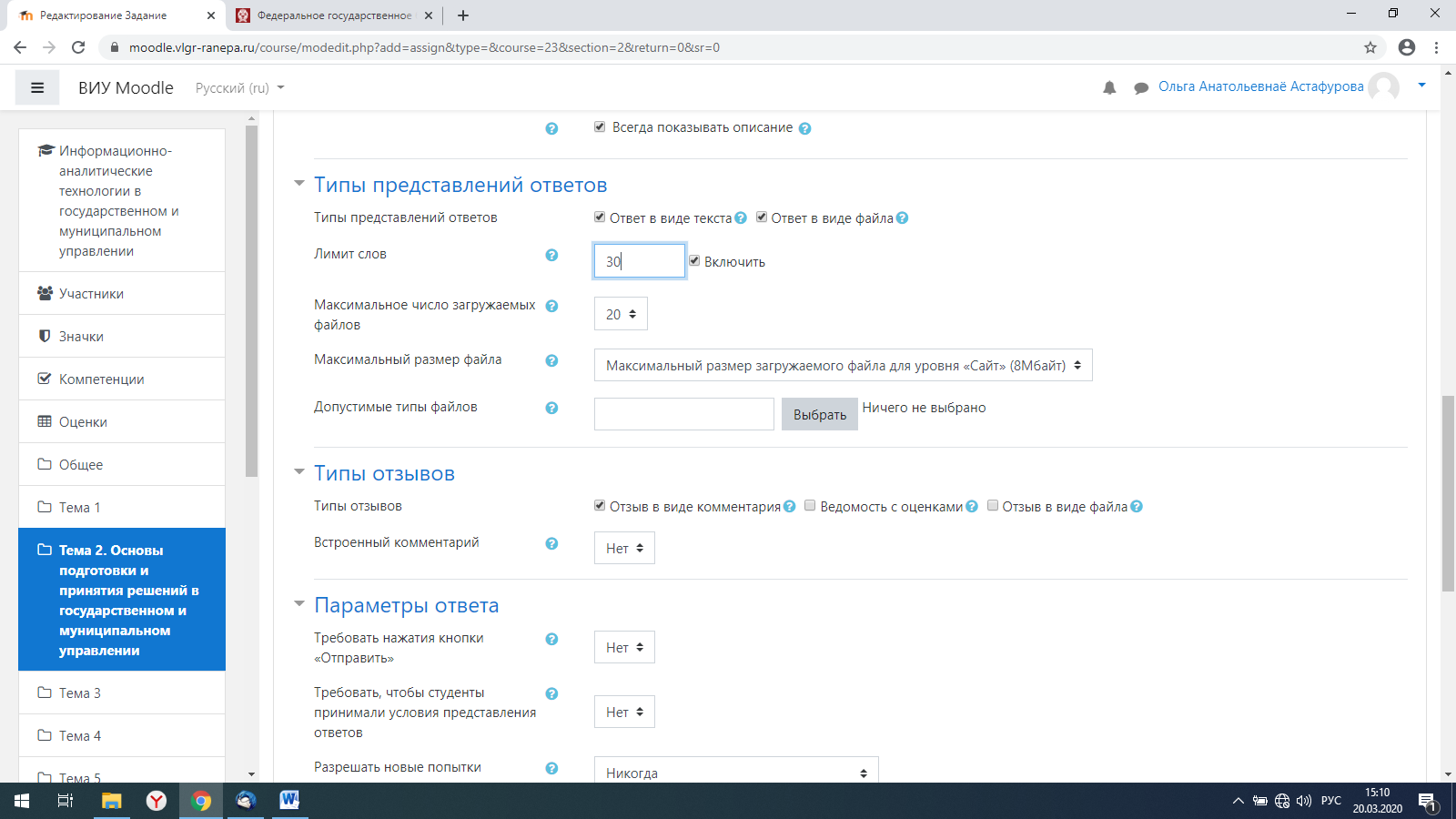 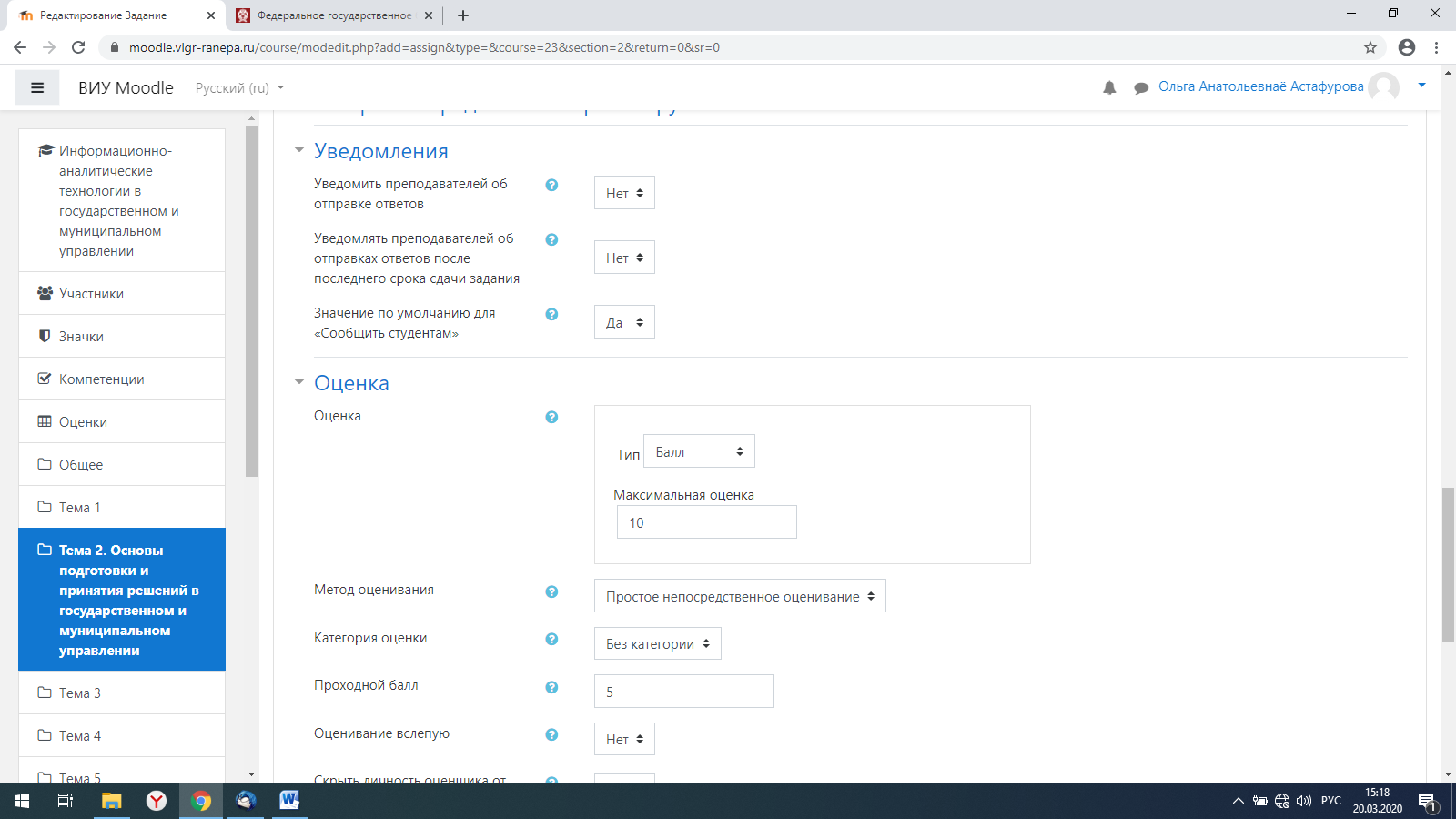 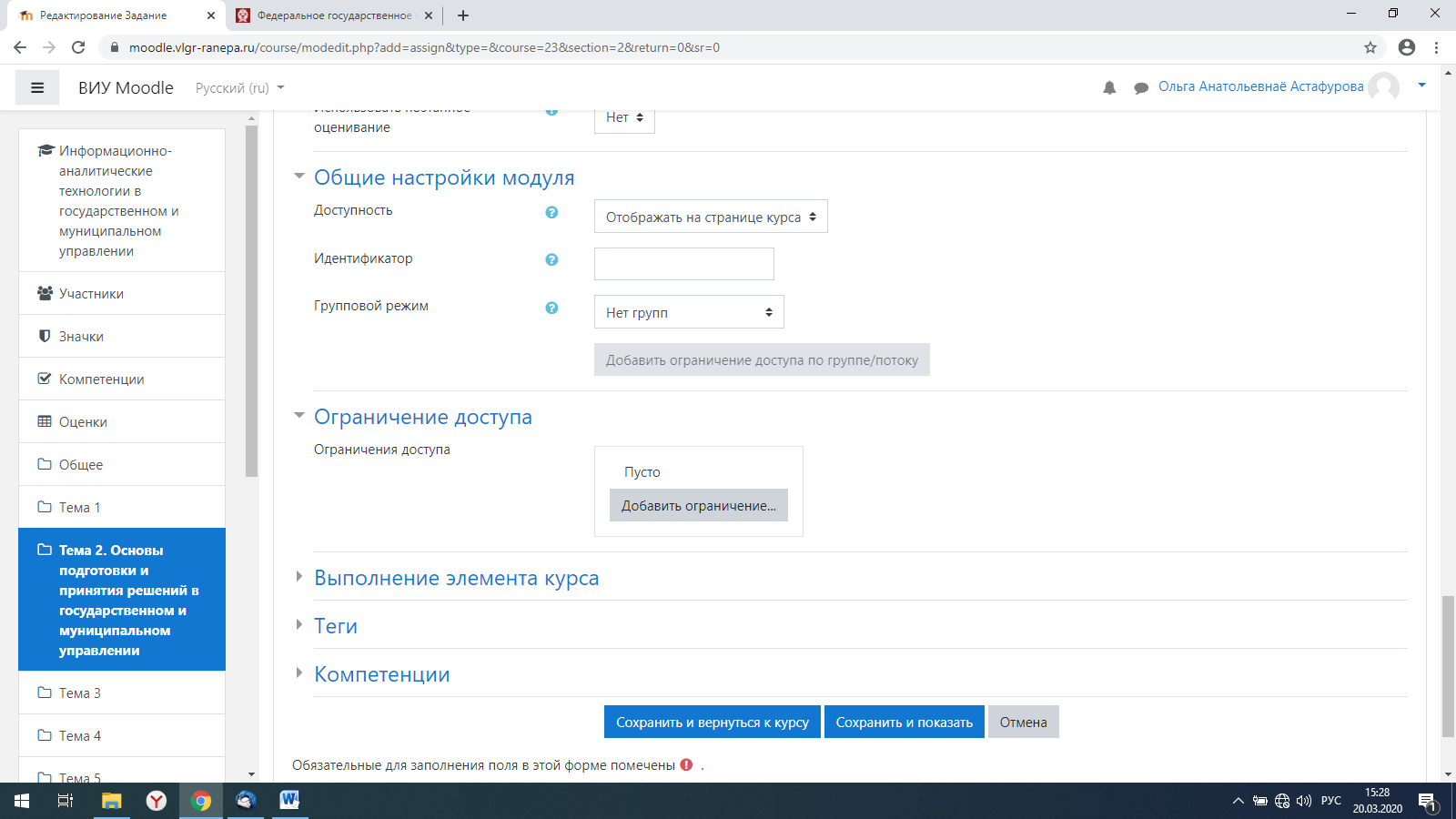 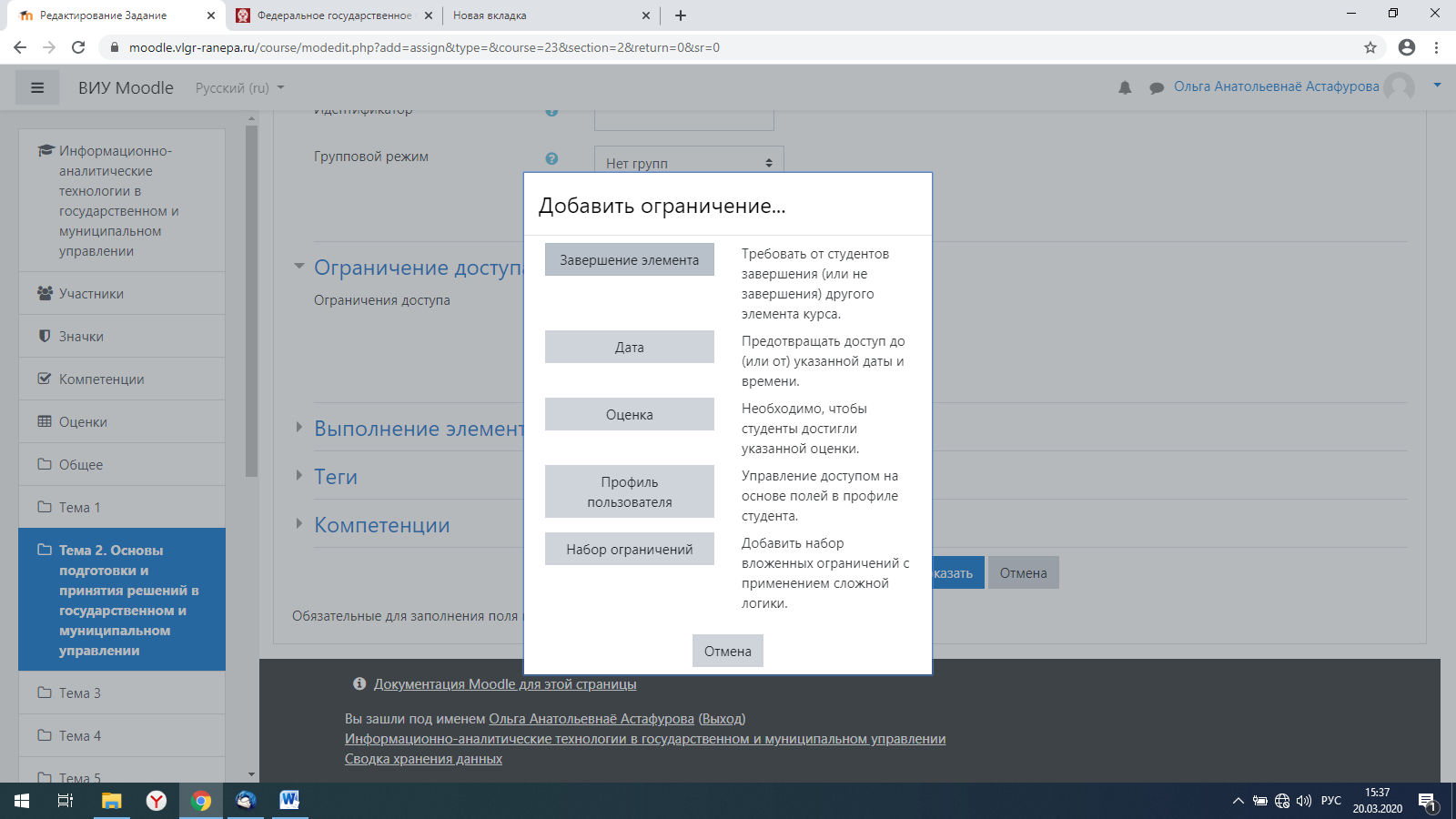 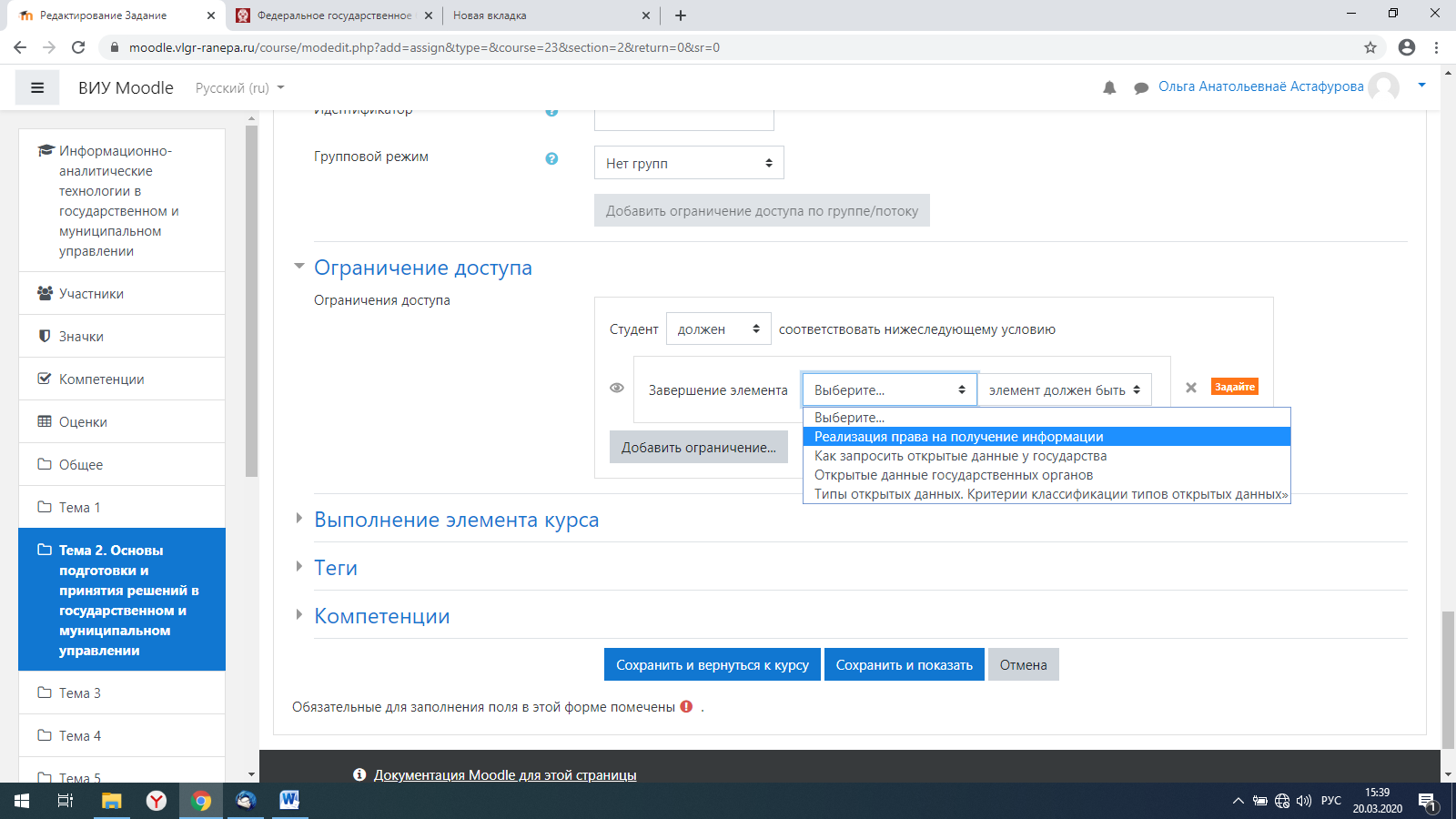 